TRƯỜNG ĐẠI HỌC PHAN THIẾTKHOA KỸ THUẬT CÔNG NGHỆ----------------------------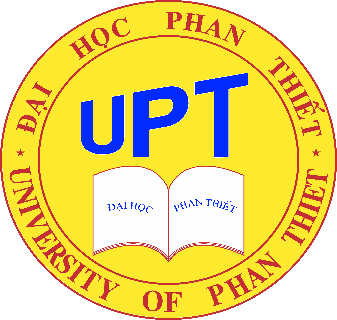 BẢN MÔ TẢ CHƯƠNG TRÌNH ĐÀO TẠO NGÀNH CÔNG NGHỆ THỰC PHẨMNăm 2021MỤC LỤCI.  MÔ TẢ CHƯƠNG TRÌNH ĐÀO TẠO1.1.	Giới thiệu chương trình đào tạo1.2.	Thông tin chung1.3.	Triết lý giáo dục của trường Đại học 1.4.	Tầm nhìn và sứ mạng của khoa1.5.	Mục tiêu của chương trình đào tạo (POs)1.6.	Chuẩn đầu ra của chương trình đào tạo (PLOs)1.7.	Cơ hội việc làm và học tập sau đại học1.8.	Tiêu chí tuyển sinh, quá trình đào tạo và điều kiện tốt nghiệp1.9.	Chiến lược giảng dạy – học tập1.10.	Chiến lược và phương pháp đánh giá1.11	Công cụ, tiêu chí đánh giá1.12.	Hệ thống tính điểmII. MÔ TẢ CHƯƠNG TRÌNH GIẢNG DẠY2.1	Cấu trúc chương trình giảng dạy2.2	Danh sách các học phần2.3	Ma trận đáp ứng giữa các học phần và chuẩn đầu ra của chương trình đào tạo2.4	Sơ đồ chương trình giảng dạy2.5	Kế hoạch giảng dạy2.6	Mô tả các học phầnIII. HƯỚNG DẪN THỰC HIỆN CHƯƠNG TRÌNH ĐÀO TẠOMÔ TẢ CHƯƠNG TRÌNH ĐÀO TẠO1.1. Giới thiệu chương trình đào tạoTỔNG QUAN CHƯƠNG TRÌNH ĐÀO TẠOChương trình đào tạo ngành Công nghệ Thực phẩm (CNTP) trang bị cho người học những kiến thức về bảo quản, chế biến, đánh giá, kiểm định chất lượng các sản phẩm thực phẩm, nghiên cứu phát triển sản phẩm mới; quản lý, vận hành dây chuyền sản xuất trong các nhà máy thực phẩm,…Chương trình đào tạo đội ngũ kỹ thuật viên, chuyên gia và các nhà nghiên cứu, đóng vai trò quan trọng trong việc nâng cao giá trị sản phẩm, đồng thời là nguồn nhân lực cốt lõi trong các doanh nghiệp chế biến thực phẩm.TRIỂN VỌNG NGHỀ NGHIỆPVới thế mạnh về nguồn nguyên liệu phong phú đặc sắc về các nhóm hàng nông sản chủ lực như gạo, cà phê, rau quả cùng nhiều chính sách ưu đãi và môi trường kinh doanh thuận lợi, Việt Nam đang trở thành một trong những điểm đến hấp dẫn đối với hoạt động đầu tư trong và ngoài nước vào lĩnh vực công nghiệp chế biến thực phẩm.Theo Quyết định số 879/QĐ-TTg ngày 09/6/2014 của Thủ tướng Chính phủ phê duyệt Chiến lược phát triển công nghiệp Việt Nam đến năm 2025, tầm nhìn đến năm 2030, chế biến nông, lâm, thủy sản được lựa chọn là một trong những nhóm ngành công nghiệp ưu tiên phát triển.Do đó, công nghệ thực phẩm đang là một ngành học hấp dẫn với triển vọng việc làm rộng mở tại các doanh nghiệp nội địa lẫn các doanh nghiệp có vốn đầu tư nước ngoài.TRẢI NGHIỆM HỌC TẬPKhối kiến thức chuyên sâu luôn được xây dựng, cập nhật liên tục theo xu hướng phát triển của thực tiễn ngành Công nghệ Thực phẩm.Đội ngũ giảng viên giàu kinh nghiệm, là chuyên gia đầu ngành trong lĩnh vực Công nghệ Thực phẩm.Chương trình đào tạo sát thực tế, chú trọng thực hành; Cơ sở vật chất phục vụ học tập, nghiên cứu được đầu tư tốt. Môi trường học tập năng động, hiện đại.1.2. Thông tin chungCác thông tin chung về CTĐT ở Bảng 1.1.1.3. Triết lý giáo dục của trường Đại học Phan ThiếtNhân văn (A) – Hội nhập (B) – Phát triển bền vững (C)Triết lý giáo dục đó của trường Đại học Phan Thiết được chuyển tải một cách cụ thể vào CTĐT ngành Công nghệ Thực phẩm như minh họa ở Bảng 1.2.Bảng 1.2 Triết lý giáo dục của trường Đại học Phan Thiết được chuyển tải vào CTĐT ngành Công nghệ Thực phẩm 1.4. Tầm nhìn và sứ mạng của khoa Kỹ thuật Công nghệTầm nhìnĐến năm 2025, Khoa Kỹ thuật Công nghệ Trường Đại học Phan Thiết sẽ trở thành một trong những Khoa đào tạo hàng đầu về ngành Công nghệ Kỹ thuật Ô tô, Công nghệ Sinh học, Kỹ thuật Xây dựng và một số ngành kỹ thuật công nghệ khác theo hướng ứng dụng thực hành, đạt các chuẩn theo bộ tiêu chuẩn đảm bảo chất lượng chương trình đào tạo của Bộ Giáo dục và Đào tạo đồng thời đạt theo chuẩn của AUN – QA.Sứ mạngKhoa Kỹ thuật Công nghệ, Trường Đại học Phan Thiết cam kết thúc đẩy sự phát triển về khoa học kỹ thuật, công nghệ tại TP. Phan Thiết và Việt Nam thông qua các hoạt động đào tạo, nghiên cứu và phục vụ cộng đồng dựa trên sự liên kết với các doanh nghiệp và các tổ chức hiệp hội có liên quan với ngành ô tô, cơ khí, điện tử, xây dựng, công nghệ sinh học nhằm đào tạo ra nguồn nhân lực có chất lượng, có sức cạnh tranh cao trên thị trường lao động trong và ngoài nước.1.5. Mục tiêu của chương trình đào tạo (POs)Mục tiêu chung:- Đào tạo cử nhân ngành Công nghệ thực phẩm có phẩm chất chính trị và đạo đức tốt, có hiểu biết về lý luận xã hội, tự nhiên; có ý thức trách nhiệm và lòng yêu nghề.- Có kiến thức chuyên sâu về công nghệ thực phẩm trong các lĩnh vực bảo quản, xử lý, chế biến nông sản, thủy hải sản sau thu hoạch; các hệ thống quản lý, đảm bảo chất lượng trong công nghệ thực phẩm, có khả năng nghiên cứu tạo ra sản phẩm thực phẩm sạch từ quy mô nhỏ, truyền thống đến quy mô công nghiệp.- Có khả năng học tập suốt đời trên cơ sở phát huy tính chủ động, đáp ứng được yêu cầu về nguồn nhân lực trong ngành công nghệ thực phẩm.Mục tiêu cụ thể:Cử nhân ngành Công nghệ Thực phẩm có:- Về kiến thứcPO1. Kiến thức lý luận chính trị cơ bản, khoa học xã hội, khoa học - toán ứng dụng, có năng lực sáng tạo, tư duy hệ thống, khả năng tiếp cận công nghệ mới, kiến thức công nghệ thực phẩm trong điều kiện Việt Nam.PO2. Kiến thức khoa học về công nghệ thực phẩm: cơ chế hoạt động của các quá trình biến đổi hóa học, lý học, sinh học của các nguyên liệu và thành phẩm; xử lý và đóng gói bảo quản nông - thủy - hải sản, chế biến và sản xuất thực phẩm; PO3. Kiến thức an toàn vệ sinh thực phẩm: thực hiện tốt Luật An toàn thực phẩm; Vận dụng kiến thức về hệ thống đảm bảo chất lượng và an toàn thực phẩm để xây dựng được hệ thống quản lý chất lượng cho các sản phẩm thực phẩm+ Về kỹ năngPO4. Có kỹ năng nhận diện, phân tích, đánh giá các vấn đề trong lĩnh vực công nghệ thực phẩm, tư duy phản biện, suy luận logic, kỹ năng xử lý các tình huống phát sinh trong công việc.PO4. Sử dụng thành thạo máy tính, tin học cơ bản. Khả năng giao tiếp tiếng Anh trong học tập, nghiên cứu và công việc, làm việc nhóm.+Về thái độPO5. Thể hiện nhận thức đúng đắn, thái độ, đạo đức nghề nghiệp đúng đắn, nghiêm túc, trung thực, ý thức trách nhiệm cao, có ý chí quyết tâm, vượt khó, sẵn sàng thích nghi với những thay đổi của môi trường làm việc, chủ động lập kế hoạch phát triển nghề nghiệp của bản thân.1.6. Chuẩn đầu ra của chương trình đào tạo (PLOs)Sau khi tốt nghiệp chương trình đào tạo, sinh viên có khả năng:Mối liên hệ giữa mục tiêu và chuẩn đầu ra của chương trình đào tạo được cho trong Bảng 1.3. Có thể thấy rằng sinh viên có thể đạt được mục tiêu của chương trình đào tạo nếu đáp ứng được các chuẩn đầu ra của chương trình đào tạo.Bảng 1.3 Quan hệ giữa mục tiêu và chuẩn đầu ra của chương trình đào tạo1.7. Cơ hội việc làm và học tập sau đại họcSinh viên tốt nghiệp từ CTĐT ngành Công nghệ Thực phẩm có thể làm các công việc:- Công tác quản lý tại các cơ sở chế biến, xuất khẩu các sản phẩm nông - thủy - hải sản; có thể làm việc tại các cơ quan quản lý nhà nước từ trung ương đến địa phương như: Sở Nông nghiệp và Phát triển Nông thôn, Sở Khoa học và Công nghệ, Sở Công thương, Chi cục An toàn vệ sinh thực phẩm…; có thể tham gia sản xuất, kinh doanh, đào tạo, nghiên cứu và quản lý các dây chuyền sản xuất thực phẩm từ sơ chế đến áp dụng công nghệ cao;- Cử nhân công nghệ thực phẩm có thể tham gia học tập, nghiên cứu sau đại học cùng nhóm ngành tại các viện, hoặc trường đại học trong và ngoài nước theo quy định; có thể tham gia học tập lên các bậc học cao hơn;- Nghiên cứu khoa học thuộc các lĩnh vực về thực phẩm tại các Viện nghiên cứu, các trung tâm và cơ quan nghiên cứu của các Bộ, Ngành, các trường Đại học và Cao đẳng;- Làm các công việc kỹ thuật, quản lý chất lượng, kiểm nghiệm tại các đơn vị sản xuất trong lĩnh vực công nghệ thực phẩm;- Tư vấn, tiếp thị các sản phẩm thực phẩm tại các đơn vị thương mại, dịch vụ trong lĩnh vực thực phẩm;- Chủ cơ sở sản xuất, kinh doanh (thương mại – dịch vụ) với qui mô vừa và nhỏ thuộc lĩnh vực công nghệ thực phẩm.1.8. Tiêu chí tuyển sinh, quá trình đào tạo và điều kiện tốt nghiệp1.8.1. Tiêu chí tuyển sinhCTĐT ngành Công nghệ Thực phẩm chấp nhận các ứng viên đảm bảo những điều kiện sau:Tốt nghiệp trung học phổ thông;Đảm bảo tiêu chí đầu vào theo đề án tuyển sinh hàng năm.1.8.2. Quá trình đào tạoCTĐT được cấu trúc theo hệ thống tín chỉ. Quá trình đào tạo tuân theo quy định của Bộ GD&ĐT và trường Đại học Phan Thiết. Thời gian đào tạo trong 3,5 năm. Mỗi năm học gồm hai học kỳ chính (từ giữa tháng Tám đến cuối tháng Sáu) và học kỳ hè (từ đầu tháng Bảy đến giữa tháng Tám).Trong 2 năm đầu tiên, sinh viên học các kiến thức cơ bản và cơ sở ngành, các kiến thức chuyên ngành được học trong 1,5 năm tiếp theo.1.8.3. Điều kiện tốt nghiệpSinh viên muốn tốt nghiệp phải đáp ứng các điều kiện sau:Tích lũy đủ số tín chỉ và số môn học của CTĐT;Điểm trung bình chung tích lũy từ 2.00 trở lên;Có chứng chỉ Giáo dục thể chất và Giáo dục Quốc phòng;Đạt chuẩn ngoại ngữ theo quy định của trường ĐHPT;Đạt chuẩn công nghệ thông tin theo quy định của trường ĐHPT.1.9. Chiến lược giảng dạy – học tậpCác chiến lược và phương pháp dạy học được sử dụng trong chương trình đào tạo cụ thể như sau:1.9.1. Chiến lược dạy học trực tiếpDạy học trực tiếp là chiến lược dạy học trong đó thông tin được chuyển tải đến với người học theo cách trực tiếp, giảng viên trình bày và sinh viên lắng nghe. Chiến lược dạy học này thường được áp dụng trong các lớp học truyền thống và tỏ ra có hiệu quả khi muốn truyền đạt cho người học những thông tin cơ bản, giải thích một kỹ năng mới.Các phương pháp giảng dạy theo chiến lược này được TCE áp dụng gồm phương pháp giải thích cụ thể (Explicit Teaching), thuyết giảng (Lecture) và phương pháp tham luận (Guest Lecture)1. Giải thích cụ thể (Explicit Teaching): Đây là phương pháp thuộc chiến lược dạy học trực tiếp trong đó giảng viên hướng dẫn và giải thích chi tiết cụ thể các nội dung liên quan đến bài học, giúp cho sinh viên đạt được mục tiêu dạy học về kiến thức và kỹ năng.2. Thuyết giảng (Lecture): Giảng viên trình bày nội dung bài học và giải thích các nội dung trong bài giảng. Giảng viên là người thuyết trình, diễn giảng. Sinh viên chỉ nghe giảng và thình thoảng ghi chú để tiếp nhận các kiến thức mà giảng viên truyền đạt.3. Tham luận (Guest lecture): Theo phương pháp này, sinh viên được tham gia vào các khóa học mà người diễn giảng, thuyết trình không phải là giảng viên mà là những người đến từ các doanh nghiệp bên ngoài. Thông qua những kinh nghiệm và hiểu biết của diễn giảng để giúp sinh viên hình thành kiến thức tổng quan hay cụ thể về chuyên ngành đào tạo.1.9.2. Chiến lược dạy học gián tiếpDạy học gián tiếp là chiến lược dạy học trong đó người học được tạo điều kiện trong quá trình học tập mà không cần có bất kỳ hoạt động giảng dạy công khai nào được thực hiện bởi giảng viên. Đây là tiến trình dạy học tiếp cận hướng đến người học, lấy người học làm trung tâm, trong đó giảng viên không trực tiếp truyền đạt nội dung bài học đến với sinh viên mà thay vào đó, sinh viên được khuyến khích tham gia tích cực trong tiến trình học, sử dụng kỹ năng tư duy phản biện để giải quyết vấn đề.Các phương pháp giảng dạy theo chiến lược này được TCE áp dụng gồm : Câu hỏi gợi mở (Inquiry), giải quyết vấn đề (Problem Solving), học theo tình huống (Case Study).4. Câu hỏi gợi mở (Inquiry): Trong tiến trình dạy học, giảng viên sử dụng các câu hỏi gợi mở hay các vấn đề, và hướng dẫn giúp sinh viên từng bước trả lời câu hỏi. Sinh viên có thể tham gia thảo luận theo nhóm để cùng nhau giải quyết bài toán, vấn đề đặt ra.5. Giải quyết vấn đề (Problem Solving): Trong tiến trình dạy và học, người học làm việc với vấn đề được đặt ra và học được những kiến thức mới thông qua việc đối mặt với vấn đề cần giải quyết. Thông qua quá trình tìm giải pháp cho vấn đề đặt ra, sinh viên đạt được kiến thức và kỹ năng theo yêu cầu của môn học.6. Học theo tình huống (Case Study): Đây là phương pháp hướng đến cách tiếp cận dạy học lấy người học làm trung tâm, giúp người học hình thành kỹ năng tư duy phản biện, giao tiếp. Theo phương pháp này, giảng viên liên hệ các tình huống, vấn đề hay thách thức trong thực tế và yêu cầu sinh viên giải quyết, giúp sinh viên hình thành kỹ năng giải quyết vấn đề, kỹ năng ra quyết định cũng như kỹ năng nghiên cứu.1.9.3. Học trải nghiệmHọc trải nghiệm là chiến lược dạy học trong đó người học tiếp nhận được kiến thức và kỹ năng thông qua những gì mà họ được trải nghiệm qua thực hành, thực tế quan sát và cảm nhận. Họ học thông qua làm và trải nghiệm.Các phương pháp dạy học được TCE áp dụng theo chiến lược dạy học này gồm: mô hình (Models), thực tập, thực tế (Field Trip), thí nghiệm (Experiment) và nhóm nghiên cứu giảng dạy (Teaching Research Team)7. Mô hình (Models): là phương pháp dạy học trong đó, sinh viên thông qua việc quan sát và quá trình xây dựng, thiết kế mô hình mà giảng viên yêu cầu để đạt được nội dung kiến thức và kỹ năng được đặt ra.8. Thực tập, thực tế (Field Trip): Thông qua các hoạt động tham quan, thực tập, đi thực tế tại công trường và các công ty để giúp sinh viên hiểu được môi trường làm việc thực tế của ngành đào tạo sau khi tốt nghiệp, học hỏi các công nghệ đang được áp dụng trong lĩnh vực ngành đào tạo, hình thành kỹ năng nghề nghiệp và văn hóa làm việc trong công ty. Phương pháp này không những giúp sinh viên hình thành kiến thức kỹ năng mà còn tạo cơ hội nghề nghiệp cho sinh viên sau khi tốt nghiệp.9. Thí nghiệm (Experiment): Là phương pháp dạy học trong đó giảng viên sử dụng các thao tác thí nghiệm, sinh viên quan sát và thực hành các thí nghiệm đó theo hướng dẫn của giảng viên. Từ đó hướng đến mục tiêu dạy học.10. Nhóm nghiên cứu giảng dạy (Teaching Research Team): Sinh viên được khuyến khích tham gia vào các dự án, nhóm nghiên cứu và giảng dạy của giảng viên, giúp hình thành năng lực nghiên cứu và kỹ năng sáng tạo. Từ đó, tạo tiền đề cho sinh viên tiếp tục học tập cao hơn ở bậc học thạc sỹ, tiến sỹ sau khi hoàn thành chương trình đào tạo và tốt nghiệp.1.9.4. Dạy học tương tácĐây lừ chiến lược dạy và học trong đó, gỉangr viên sử dụng kết hợp nhiều hoạt động trong lớp học như đặt vấn đề hay câu hỏi gợi mở và và yêu cầu sinh viên thảo luận, tranh luận để giải quyết vấn đề đó. Giảng viên với vai trò hướng dẫn sinh viên từng bước giải quyết vấn đề. Từ đó giúp sinh viên đạt được mục tiêu dạy học. Sinh viên có thể học từ bạn học hay từ giảng viên để phát triển các kỹ năng xã hội, kỹ năng tư duy phản biện, giao tiếp, đàm phán để đưa ra quyết định.Các kỹ thuật, phương pháp được TCE áp dụng theo chiến lược này gồm có: phương pháp tranh luận (Debate), thảo luận (Discussions), học nhóm (Pear Learning)11. Tranh luận (Debates): là tiến trình dạy học trong đó giảng viên đưa ra một vấn đề liên quan đến nội dung bài học, sinh viên vơi các quan điểm trái ngược nhau về vấn đề đó phải phân tích, lý giải, thuyết phục người nghe ủng hộ quan điểm của mình. Thông qua hoạt động dạy học này, sinh viên hình thành các kỹ năng như tư duy phản biện, thương lượng và đưa ra quyết định hay kỹ năng nói trước đám đông.12. Thảo luận (Discussion): Là phương pháp dạy học trong đó sinh viên được chia thành các nhóm và tham gia thảo luận về những quan điểm cho một vấn đề nào đó được giảng viên đặt ra. Khác với phương pháp tranh luận, trong phương pháp thảo luận, người học với cùng quan điểm mục tiêu chung và tìm cách bổ sung để hoàn thiện quan điểm, giải pháp của mình.13. Học nhóm (Pear Learning): Sinh viên được tổ chức thành các nhóm nhỏ để cùng nhau giải quyết các vấn đề được đặt ra và trình bày kết quả của nhóm thông qua báo cáo hay thuyết trình trước các nhóm khác và giảng viên.1.9.5. Tự họcChiến lược tự học được hiểu là tất cả các hoạt động học của người học được thực hiện bởi các cá nhân người học với rất ít hoặc không có sự hướng dẫn của giảng viên. Đây là một quá trình giúp sinh viên tự định hướng việc học của mình theo kinh nghiệm học tập của bản thân, có quyền tự chủ và điều khiển hoạt động học của họ thông qua các bài tập, dự án hay vấn đề mà giảng viên gợi ý, hướng dẫn ở lớp.Phương pháp học theo chiến lược này được TCE áp dụng chủ yếu là phương pháp bài tập ở nhà (Work Assigment)14. Bài tập ở nhà (Work Assigment): Theo phương pháp này, sinh viên được giao nhiệm vụ làm việc ở nhà với những nội dung và yêu cầu do giảng viên đặt ra. Thông qua việc hoàn thành cácnhiệm vụ được giao ở nhà này, sinh viên học được cách tự học, cũng như đạt được những nội dung về kiến thức cũng như kỹ năng theo yêu cầu.Các phương pháp dạy và học nói trên giúp sinh viên đạt được PLOs, thể hiện trong Bảng 1.4.Bảng 1.4 Mối liên hệ giữa Chuẩn đầu ra (PLOs) và phương pháp dạy-học1.10. Các phương pháp đánh giáĐánh giá kết quả học tập của sinh viên là quá trình ghi chép, lưu giữ và cung cấp thông tin về sự tiến bộ của người học trong suốt quá trình dạy học. Việc đánh giá đảm bảo nguyên tắc rõ ràng, chính xác, khách quan và phân hóa, thường xuyên liên tục và định kỳ. Yêu cầu và tiêu chí đánh giá cụ thể được Khoa Kỹ thuật Công nghệ thiết kế và công bố, làm rõ cho người học trước khi học.Các thông tin về đánh giá được cung cấp và chia sẽ kịp thời cho các bên liên quan gồm người dạy, người học, phụ huynh và nhà quản lý. Từ đó, kịp thời có những điều chỉnh về các hoạt động dạy học, đảm bảo định hướng và đạt được mục tiêu dạy học.Khoa Kỹ thuật Công nghệ đã xây dựng và áp dụng nhiều phương pháp đánh giá khác nhau. Tùy thuộc vào chiến lược, phương pháp dạy học và yêu cầu đáp ứng chuẩn đầu ra của từng môn học để lựa chọn các phương pháp đánh giá phù hợp, đảm bảo cung cấp đầy đủ thông tin để đánh giá mức độ tiến bộ của người học cũng như mức độ hiệu quả đạt được của tiến trình dạy học.Các phương pháp đánh giá được sử dụng trong chương trình đào tạo của khoa được chia thành 2 loại chính là đánh giá theo tiến trình (On-going/Formative Assessment) và đánh giá tổng kết/định kỳ (Summative Assessment).Đánh giá tiến trình (On-going/Formative Assessment)Mục đích của đánh giá tiến trình là nhằm cung cấp kịp thời các thông tin phản hồi của người dạy và người học về những tiến bộ cũng như những điểm cần khắc phục xuất hiện trong quá trình dạy học. Các phương pháp đánh giá cụ thể với loại đánh giá tiến trình được TCE áp dụng gồm: đánh giá chuyên cần (Attendance Check), đánh giá bài tập (Work Assigment), và đánh giá thuyết trình (Oral Presentation)1. Đánh giá chuyên cần (Attendence Check)Ngoài thời gian tự học, sự tham gia thường xuyên của sinh viên cũng như những đóng góp của sinh viên trong khóa học cũng phản ánh thái độ học tập của họ đối với khóa học. Việc đánh giá chuyên cần được thực hiện theo Rubric 1 hoặc 2 tùy thuộc vào học phần lý thuyết hay đồ án.2. Đánh giá bài tập (Work Assigment)Người học được yêu cầu thực hiện một số nội dung liên quan đến bài học trong giờ học hoặc sau giờ học trên lớp. Các bài tập này có thể được thực hiện bởi cá nhân hoặc nhóm và được đánh giá theo các tiêu chí cụ thể trong Rubric 3.3. Đánh giá thuyết trình (Oral Presentaion)Trong một số môn học thuộc chương trình đào tạo của TCE, sinh viên được yêu cầu làm việc theo nhóm để giải quyết một vấn đề, tình huống hay nội dung liên quan đến bài học và trình bày kết quả của nhóm mình trước các nhóm khác. Hoạt động này không những giúp sinh viên đạt được những kiến thức chuyên ngành mà còn giúp sinh viên phát triển các kỹ năng như kỹ năng giao tiếp, thương lượng, làm việc nhóm. Để đánh giá mức độ đạt được các kỹ năng này của sinh viên có thể sử dụng các tiêu chí đánh giá cụ thể như Rubric 4.Đánh giá tổng kết/định kỳ (Summative Assessment)Mục đích của loại đánh giá này là đưa ra những kết luận, phân hạng về mức độ đạt được mục tiêu và chất lượng đầu ra, sự tiến bộ của người học tại thời điểm ấn định trong quá trình dạy học gồm đánh giá cuối chương trình học, đánh giá giữa học kỳ, và đánh giá cuối học kỳ.Các phương pháp đánh giá được TCE sử dụng trong loại đánh giá này gồm có: Kiểm tra viết (Written Exam), Kiểm tra trắc nghiệm (Multiple choice Exam), Bảo vệ và thi vấn đáp (Oral Exam), Báo cáo (Written Report), Thuyết trình (Oral Presentation), đánh giá làm việc nhóm (Teamwork Assesment) và Đánh giá đồng cấp (Peer Assessment)4. Kiểm tra viết (Written Exam)Theo phương pháp đánh giá này, sinh viên được yêu cầu trả lời một số câu hỏi, bài tập hay ý kiến cá nhân về những vấn đề liên quan đến yêu cầu chuẩn đầu về kiến thức của học phần và được đánh giá dựa trên đáp án được thiết kế sẳn. Thang điểm đánh giá được sử dụng trong phương pháp đánh giá này là thang 10. Số lượng câu hỏi trong bài đánh giá được thiết kế tùy thuộc vào yêu cầu nội dung kiến thức của học phần.5. Kiểm tra trắc nghiệm (Multiple choice exam)Phương pháp đánh giá này tương tự như phương pháp kiểm tra viết, sinh viên được yêu cầu trả lời các câu hỏi liên quan dựa trên đáp án được thiết kế sẵn. Điểm khác là trong phương pháp đánh giá này sinh viên trả lời các câu hỏi yêu cầu dựa trên các gợi ý trả lời cũng được thiết kế và in sẵn trong đề thi.6. Bảo vệ và thi vấn đáp (Oral Exam)Trong phương pháp đánh giá này, sinh viên được được đánh gia thông qua phỏng vấn, hỏi đáp trực tiếp. Các tiêu chí đánh giá cụ thể cho phương pháp đánh giá này được thể hiện trong Rubric 5.7. Báo cáo (Written Report)Sinh viên được đánh giá thông qua sản phẩm báo cáo của sinh viên, bao gồm cả nội dung trình bày trong báo cáo, cách thức trình bày thuyết minh, bản vẽ/ hình ảnh trong báo cáo. Tiêu chí đánh giá cụ thể theo phương pháp này theo Rubric 6.8. Đánh giá thuyết trình (Oral Presentaion)Phương pháp đánh giá này hoàn toàn giống với phương pháp đánh giá thuyết trình trong loại đánh giá tiến trình theo Rubric 4. Đánh giá được thực hiện theo định kỳ (giữa kỳ, cuối kỳ, hay cuối khóa).9. Đánh giá làm việc nhóm (Peer Assessment)Đánh giá làm việc nhóm được áp dụng khi triển khai hoạt động dạy học theo nhóm và được dùng để đánh giá kỹ năng làm việc nhóm của sinh viên. Tiêu chí đánh giá cụ thể theo Rubric 7.Bảng 1.5 Quan hệ giữa phương pháp đánh giá và PLOs1.11. Công cụ, tiêu chí đánh giá (Rubrics)Trên cơ sở các phương pháp đánh giá, Khoa đã xây dựng các công cụ, tiêu chí cụ thể để thực hiện việc đánh giá sinh viên theo các Rubrics. Tùy theo yêu cầu, mục tiêu và đặc trưng của từng môn học để lựa chọn phương pháp đánh giá cũng như Rubrics đánh giá thích hợp. Cùng một phương pháp đánh giá có thể áp dụng Rubric đánh giá khác nhau cho các học phần khác nhau.Các Rubrics đánh giá được xây dựng chi tiết tương ứng với phương pháp đánh giá trong chương trình đào tạo. Cụ thể như sau:Đánh giá chuyên cần (Attendace Check)Rubric 1: Chuyên cần (Class Attendace)Rubric 2: Tham gia buổi hướng dẫn đồ án của giảng viên (Project Attendance)Đánh giá bài tập (Work Assigment)Rubric 3: Bài tập (Work Assigment)Đánh giá thuyết trình (Oral Presentation)Rubric 4: Thuyết trình (Oral Presentation)Đánh giá kiểm tra viết (Written Exam): Theo thang điểm 10 dựa trên đáp án được thiết kế sẵnĐánh giá kiểm tra trắc nghiệm (Multiple choice exam): Theo thang điểm 10 dựa trên đáp án được thiết kế sẵnĐánh giá bảo vệ và thi vấn đáp (Oral Exam)Rubric 5: Bảo vệ và thi vấn đáp (Oral Exam)Đánh giá báo cáo (Written Report) Rubric 6: Báo cáo (Written Report)Đánh giá thuyết trình (Oral Presentaion): Theo Rubric 4Đánh giá làm việc nhóm (Teamwork Assessment) Rubric 7: Làm việc nhóm (Teamwork Assessment)1.12.	Hệ thống tính điểmTrường Đại học Phan Thiết sử dụng hệ thống tính điểm để đánh giá sinh viên như sau:Thang điểm 10 được sử dụng để đánh giá học phần bao gồm các điểm thành phần, điểm thi cuối kỳ và điểm học phần. Điểm học phần bằng tổng các điểm thành phần nhân với trọng số tương ứng.Thang điểm chữ dùng để phân loại kết quả học dựa trên điểm học phần.Thang điểm 4 được dùng khi tính điểm trung bình chung học kỳ và điểm trung bình chung tích lũy để đánh giá kết quả học tập của sinh viên sau mỗi học kỳ và cho điểm tổng kết quả học tập của sinh viên.Bảng1.5 Hệ thống thang điểm của Trường Đại học Phan ThiếtII. MÔ TẢ CHƯƠNG TRÌNH GIẢNG DẠY2.1 Cấu trúc chương trình giảng dạyChương trình giảng dạy được chia thành 4 khối kiến thức, trong đó có các học phần bắt buộc và học phần tự chọn với số tín chỉ trong mỗi khối được cho trong Bảng 2.1.Bảng 2.1 Các khối kiến thức và số tín chỉ(143 tín chỉ bao gồm cả Giáo dục quốc phòng an ninh và Giáo dục thể chất)Các khối kiến thức được thiết kế sao cho nội dung đáp ứng được chuẩn đầu ra của CTĐT, được thể hiện trong Bảng 2.2.Bảng 2.2 Ma trận giữa các khối kiến thức và PLOs2.2 Danh sách các học phần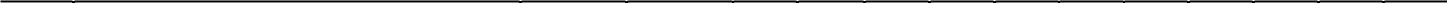 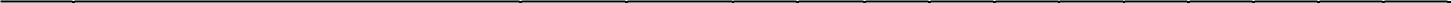 2.3 Ma trận đáp ứng giữa các học phần và chuẩn đầu ra của CTĐT Ghi chú: M (Master), R (Reinforced), I (Introduction)2.4 Kế hoạch giảng dạyLưu ý: Cột điều kiện: TQ- Tiên quyết; HT- Học trước; SH-Song hành. Số trong cột HT là số thứ tự = tên môn học yêu cầu học trước (do cột nhỏ không ghi rõ tên môn học)	Tổng số tín chỉ của chương trình đào tạo là 143 tín chỉ (đã bao gồm 11 tín chỉ của các học phần Giáo dục Thể chất và Giáo dục Quốc phòng – An ninh).2.5 Mô tả các học phần1. Triết học Mác-LêNin (3TC): Ngoài 1 chương mở đầu nhằm giới thiệu khái lược về chủ nghĩa Mác - Lênin và một số vấn đề chung của môn học, nội dung chương trình môn học được cấu trúc thành 3 phần, 9 chương: Phần thứ nhất có 3 chương bao quát những nội dung cơ bản về thế giới quan và phương pháp luận của chủ nghĩa Mác - Lênin; phần thứ hai có 3 chương trình bày ba nội dung trọng tâm thuộc học thuyết kinh tế của chủ nghĩa Mác - Lênin về phương thức sản xuất tư bản chủ nghĩa; phần thứ ba có 3 chương, trong đó có 2 chương khái quát những nội dung cơ bản thuộc lý luận của chủ nghĩa Mác - Lênin về chủ nghĩa xã hội và 1 chương khái quát chủ nghĩa xã hội hiện thực và triển vọng.2. Kinh tế chính trị Mác-LêNin (2TC). Học phần này bao gồm 6 chương:- Chương I: Đối tượng, phương pháp nghiêm cứu và chức năng của kinh tế chính trị Mác - Lênin.- Chương II: Hàng hóa, thị trường và vai trò của các chủ thể tham gia thị trường.- Chương III: Giá trị thặng dư trong nền kinh tế thị trường.- Chương IV: Cạnh tranh và độc quyền trong nền kinh tế thị trường.- Chương V: Kinh tế thị trường định hướng xã hội chủ nghĩa và các quan hệ lợi ích kinh tế ở Việt Nam.- Chương VI: Công nghiệp hóa, hiện đại hóa và hội nhập kinh tế quốc tế của Việt Nam.3. Tư tưởng Hồ Chí Minh (2TC). Học phần này bao gồm 6 chương:- Chương I: Khái niệm, đối tượng, phương pháp nghiên cứu và ý nghĩa học tập môn Tư tưởng Hồ Chí Minh.- Chương II: Cơ sở, quá trình hình thành và phát triển Tư tưởng Hồ Chí Minh.- Chương III: Tư tưởng Hồ Chí Minh về độc lập dân tộc và chủ nghĩa xã hội.- Chương IV: Tư tưởng Hồ Chí Minh về Đảng cộng sản Việt Nam và nhà nước của nhân dân, do nhân dân, vì nhân dân.- Chương V: Tư tưởng Hồ Chí Minh về đại đoàn kết dân tộc và đoàn kết quốc tế.- Chương VI: Tư tưởng Hồ Chí Minh về văn hoá, đạo đức, con người.4. Lịch sử Đảng Cộng sản Việt Nam (2TC). Học phần này bao gồm 4 chương: - Chương nhập môn: Đối tượng, chức năng, nhiệm vụ, nội dung và phương pháp nghiên cứu, học tập Lịch sử Đảng cộng sản Việt Nam.- Chương 1: Đảng cộng sản Việt Nam ra đời và lãnh đạo đấu tranh giành chính quyền (1930 - 1945).- Chương 2: Đảng lãnh đạo hai cuộc kháng chiến, hoàn thành giải phóng dân tộc, thống nhất đất nước (1945 - 1975).- Chương 3: Đảng lãnh đạo cả nước quá độ lên chủ nghĩa xã hội và tiến hành công cuộc đổi mới.5. Tiếng Anh 1 (3TC), Tiếng Anh 2 (3TC), Tiếng Anh 3 (3TC), Tiếng Anh 4 (3TC): Bố cục thích hợp trong mỗi bài học giúp sinh viên dễ tiếp cận và vận dụng kiến thức và các kỹ năng từ cơ bản đến nâng cao theo định hướng TOEIC. Giúp sinh viên củng cố về ngữ pháp, những câu hội thoại về các lĩnh vực phổ biến trong cuộc sống. Các học phần Tiếng Anh bao gồm từ vựng, ngữ pháp, bài khóa (đối thoại, bài đọc), bài đọc hiểu, các mẫu câu để thực hành nghe – nói, bài đọc hiểu mở rộng cung cấp kiến thức liên quan đến bài học hoặc chủ đề có liên quan. Mỗi bài còn có bài tập tự học đi kèm giúp cho người học có thể ôn tập lại, củng cố bài đã học trên lớp.6. Tiếng Anh chuyên ngành Công nghệ Thực phẩm (3TC): trang bị cho sinh viên kiến thức tiếng Anh về các chỉ tiêu chất lượng thực phẩm, các quá trình chế biến thực phẩm, các thiết bị sử dụng trong chế biến thực phẩm, phương pháp quản lý chất lượng, khả năng thiết lập và áp dụng tốt các thực hành trong hệ thống quản lý chất lượng ở nhà máy sản xuất thực phẩm.7. Pháp luật đại cương (2TC). Học phần đi vào phân tích: Cấu trúc của bộ máy Nhà nước cũng như chức năng, thẩm quyền và địa vị pháp lý của các cơ quan trong bộ máy Nhà nước CHXHCN Việt Nam về quản lý nền kinh tế; Tính chất pháp lý và cơ cấu của hệ thống các văn bản quy phạm pháp luật. Từ cách nhìn tổng quát về hệ thống các ngành luật trong hệ thống luật của Nhà nước ta một học trình được dành để nghiên cứu những nội dung cơ bản của luật hành chính, Luật dân sự, Luật hình sự với tư cách là những ngành luật chủ yếu (các ngành luật gốc) của hệ thống luật, để từ đó người học có thể dễ dàng tự tiếp cận với các ngành luật khác phái sinh từ các ngành luật chủ yếu này.8. Tin học căn bản (3TC): Học phần nhằm trang bị cho sinh viên những kiến thức về công nghệ thông tin, về phần cứng, các phần mềm ứng dụng trong công tác văn phòng, mạng máy tính và Internet. Sau khi kết thúc môn sinh viên nắm được các khái niệm cơ bản về công nghệ thông tin, mạng máy tính,.. để tiếp tục học các môn tin học ứng dụng trong chuyên ngành và sử dụng máy tính phục vụ cho công việc khác cũng như tiếp thu được những kỹ năng sử dụng máy tính thông qua việc sử dụng tốt các ứng dụng văn phòng và Internet.9. Giáo dục thể chất 1 (2TC): Môn học bao gồm những kiến thức liên quan đến môn bóng rổ: Lịch sử hình thành và phát triển của môn bóng rổ; lợi ích của việc tập luyện thể dục thể thao nói chung và bóng rổ nói riêng; các quy tắc vệ sinh trong tập luyện và thi đấu thể thao; các động tác kỹ thuật bóng rổ cơ bản và cách phòng tránh, sơ cứu chấn thương trong tập luyện và thi đấu.10. Giáo dục thể chất 2 (1TC): Môn học bao gồm những kiến thức liên quan đến môn bóng chuyền: Lịch sử hình thành và phát triển của môn bóng chuyền; lợi ích của việc tập luyện thể dục thể thao nói chung và bóng chuyền nói riêng; các quy tắc vệ sinh trong tập luyện và thi đấu thể thao; các động tác kỹ thuật bóng chuyền cơ bản và cách phòng tránh, sơ cứu chấn thương trong tập luyện và thi đấu.11. Giáo dục quốc phòng (8TC): Ban hành theo Quyết định số 81/2007/QĐ-BGDĐT, ngày 24/12/2007 của Bộ trưởng Bộ giáo dục và Đào tạo về việc ban hành chương trình Giáo dục Quốc phòng và an ninh trình độ Đại học và Cao đẳng.12. Toán cao cấp (3TC): Học phần gồm có hai phần chính là Giải tích và Đại số, trong đó phần Giải tích giới thiệu về hàm số một biến và hàm nhiều biến với các vấn đề liên quan như đạo hàm, giới hạn, vi phân, tích phân, cực đại, cực tiểu và các ứng dụng trong kinh tế. Phần Đại số giới thiệu về ma trận và định thức, các phép toán trên ma trận và định thức, hệ phương trình tuyến tính và phương pháp giải các hệ phương trình tuyến tính.13. Chủ nghĩa xã hội khoa học (2TC): Môn học có 10 chương, bao gồm những nội dung cơ bản của chủ nghĩa xã hội khoa học, cung cấp cho sinh viên những căn cứ lý luận khoa học để hiểu Cương lĩnh xây dụng đất nước, đường lối chích sách xây dựng chủ nghĩa xã hội ở Việt Nam; lý giải và có thái độ đúng đắn với con đường đi lên chủ nghĩa xã hội - con đường mà Đảng và nhân dân ta đã lựa chọn.14. Hóa học đại cương (2TC): Hệ thống hóa lại toàn bộ kiến thức Hóa học đã học ở bậc phố thông, có tầm nhìn khái quát hóa về môn hóa học và có khả năng tìm hiểu môn hóa học ở mức độ cao hơn và sâu hơn so với bậc phổ thông. Học phần bao gồm các nội dung chính sau: cấu tạo nguyên tử; cấu tạo lớp vỏ electron của nguyên tử; bảng tuần hoàn các nguyên tố hóa học; Liên kết hóa học; Vận tốc cân bằng phản ứng – cân bằng phản ứng; Dung dịch; Phản ứng oxy hóa khử.15. Cơ và Nhiệt Đại cương (3TC): Cung cấp cho sinh viên những kiến thức cơ bản về Vật lý đại cương Phần Cơ, Nhiệt, làm cơ sở để sinh viên học các môn kỹ thuật. Hệ quy chiếu và hệ quy chiếu quán tính. Các đại lượng vật lý cơ bản và những quy luật liên quan như: Động lượng, các định lý và định luật về động lượng; mômen động lượng, các định lý và định luật về mômen động lượng; động năng, thế năng, định luật bảo toàn cơ năng. Vận dụng xét chuyển động quay vật rắn, dao động và sóng cơ. Thuyết động học phân tử sử dụng thống kê giải thích và tính các lượng: nhiệt độ, áp suất, nội năng (khí lý tưởng). Vận dụng định luật bảo toàn và chuyển hóa năng lượng vào các quá trình chuyển trạng thái nhiệt. Xét chiều diễn biến của các quá trình nhiệt, nguyên lý tăng entrôpi; ứng dụng vào động nhiệt. Trạng thái tới hạn.16. Kỹ năng mềm (3TC): Học phần gồm các chuyên đề trang bị cho sinh viên các kỹ năng mềm cơ bản để sinh viên tự tin trong việc học tập, nghiên cứu cũng như trong công việc sau khi ra trường.17. Nhập môn công nghệ thực phẩm (2TC): Học phần này giúp sinh viên xây dựng kế hoạch học tập cho bản thân và tiếp cận các hướng đào tạo chuyên ngành. Nội dung chính bao gồm: phương pháp luận tiếp cận môn học, các môn học và sự liên kết các môn học trong chương trình, một số quá trình sản xuất các sản phẩm cụ thể,...18. Hình họa – Vẽ kỹ thuật – CNTP (2TC): Trang bị kiến thức về đồ họa dựa trên các phép chiếu: sông song, vuông góc, xuyên tâm,... và phương pháp biểu diễn các đối tượng vật thể trên bản vẽ theo TCVN nhằm hình thành hai năng lực cơ bản: đọc bản vẽ và lập bản vẽ. Trang bị các kỹ năng phân tích, tổng hợp hình dạng các vật thể biểu diễn trên bản vẽ; Lập bản vẽ theo TCNV bằng phương tiện cơ học (compa, thước kẻ,...) và phương tiện công nghệ thông tin.19. Hóa phân tích (3TC): Học phần hóa phân tích cung cấp cho sinh viên các phương pháp phân tích từ cổ điển đến các phương pháp hiện đại, cung cấp cho sinh viên những kiến thức về các phản ứng hóa học, nồng độ dung dịch, phương pháp chuẩn bị nồng độ dung dịch trong phòng thí nghiệm. Phương pháp thu mẫu và bảo quản mẫu và nguyên lý vật lý, hóa học trong thực phẩm, khả năng phân tích số liệu phân tích đạt được, đánh giá được những tác động của sai số trong phân tích. Cung cấp kiến thức về đánh giá và bảo đảm chất lượng trong phân tích hóa học của phòng thí nghiệm. Ngoài ra, kiến thức về an toàn phòng thí nghiệm cũng được trang bị.20. Đánh giá cảm quan thực phẩm (3TC): Học phần cung cấp kiến thức chung về các khái niệm và lịch sử phát triển của đánh giá cảm quan, các nguyên tắc và những điều kiện cần thiết để tiến hành đánh giá cảm quan thực phẩm. Cơ sở khoa học của quá trình đánh giá cảm quan bằng vị giác, khứu giác, thị giác, thính giác và xúc giác. Giới thiệu mục đích, phương pháp tiến hành và xử lý kết quả của các phép thử phân biệt, các phép thử mô tả, các phép thử thị hiếu. Mô tả các điều kiện cần thiết để tiến hành đánh giá cảm quan và cách thực hành đánh giá cảm quan tốt.21. Kỹ thuật thực phẩm 1 (3TC): Giúp sinh viên hiểu được các vấn đề liên quan đến chất lỏng, chất khí ở trạng thái tĩnh và động, nắm được cách tính dòng chảy và hiểu nguyên lý làm việc của máy móc, thiết bị làm việc trên nguyên lý của dòng chảy. Trang bị cho sinh viên những kiến thực về quá trình truyền nhiệt xảy ra trong thực phẩm, cách tính toán nhiệt và một số thiết bị truyền nhiệt cũng như ứng dụng của truyền nhiệt trong quá trình chế biến thực phẩm.22. Kỹ thuật thực phẩm 2 (3TC): Trang bị cho sinh viên những kiến thức cơ bản về tính toán năng lượng cần thiết cho một quá trình, chuyển đổi và sử dụng chính xác các hệ đơn vị; Hiểu được các vấn đề liên quan đến quá trình truyền khối (chưng cất, trích ly, sấy, hấp thu, thẩm thấu,...) được ứng dụng trong chế biến thực phẩm và một số thiết bị thông dụng; Giúp sinh viên có thể tính toán, thiết kế những thiết bị cơ bản được ứng dụng trong chế biến thực phẩm.23. Kỹ thuật thực phẩm 3 (2TC): Đề cập đến các nội dung cơ bản trong ứng dụng của kỹ thuật sinh học trong thực phẩm là động học enzyme; động học tế bào và các vấn đề liên quan, ứng dụng cơ bản của công nghệ sinh học trong thực phẩm là kỹ thuật enzyme và kỹ thuật lên men, bao gồm: động lực học cơ bản, các điều kiện sản xuất, kỹ thuật thu hồi sản phẩm, và ứng dụng cuả chúng trong thực phẩm24. Nhiệt kỹ thuật (2TC): Nội dung môn học bao gồm các vấn đề có liên quan đến đơn vị và thứ nguyên làm cơ sở để tính toán trong kỹ thuật. Môn học còn đề cập đến các tính chất của nước và sự chuyển pha; tính chất của không khí ẩm và các quá trình cơ bản liên quan đến dạng năng lượng nhiệt cũng như các quá trình điều hòa không khí. 2 định luật cơ bản của nhiệt động học làm cơ sở cho các thiết bị kỹ thuật và các hệ thống sinh công trong nhà máy chế biến cũng được giới thiệu một cách cụ thê. Trong bảo quản và chế biến thực phẩm cũng như một số ngành công nghệ khác có liên quan như chế biến thủy sản, công nghệ sau thu hoạch, công nghệ hóa học đều áp dụng các quá trình nhiệt động này.25. Phụ gia trong chế biến thực phẩm (2TC): Cung cấp cho sinh viên những nguyên tắc khi sử dụng phụ gia, những kiến thức cơ bản và thực tế về vai trò của các loại hóa chất được sử dụng trong quá trình chế biến và bảo quản những sản phẩm thực phẩm. Phụ gia trong bảo quản thực phẩm; Phụ gia làm tăng giá trị dinh dưỡng; Phụ gia làm thay đổi cấu trúc; Phụ gia hỗ trợ kỹ thuật chế biến; Phụ gia làm thay đổi tính chất cảm quan,...26. Thực tập kỹ thuật thực phẩm (nhà máy) (2TC): Sinh viên tiếp xúc thực tế, bổ sung cho phần kiến thức lý thuyết chuyên ngành về các qui trình công nghệ trong chế biến thực phẩm, học tập các quy trình công nghệ và thiết bị thực phầm tại các nhà máy chế biến ở quy mô công nghiệp.27. An toàn và ô nhiễm trong sản xuất thực phẩm (2TC): Trang bị cho sinh viên những kiến thức về điều kiện vệ sinh, an toàn thực phẩm bắt buộc đối với cơ sở sản xuất, kinh doanh thực phẩm; Các nguyên nhân gây ngộ độc thực phẩm và cách xử lý; Giúp sinh viên giải thích được những khái niệm cơ bản về an toàn thực phẩm, ô nhiễm thực phẩm và tình hình ô nhiễm thực phẩm tại Việt Nam; Biết các nguồn ô nhiễm sinh ra trong quá trình chế biến; Phân tích được phương pháp đảm bảo vệ sinh an toàn thực phẩm trong chế biến, bảo quản, phân phối, vận chuyển thực phẩm. Biểu hiện của ngộ độc thực phẩm, nguyên nhân gây ngộ độc, đồng thời biết được cách xử lý thông thường trong ngộ độc thực phẩm. 28. Bao bì thực phẩm (2TC): Giới thiệu một số điểm khái quát về chức năng, phân loại, lịch sử phát triển của công nghiệp bao bì. Các yêu cầu của bao bì để đảm bảo chất lượng và an toàn thực phẩm. Trình bày các tính chất của các loại vật liệu sử dụng làm bao gói thực phẩm như gỗ, giấy, thủy tinh, kim loại, plastic và bao bì màng ghép. Các quy định về việc ghi nhãn trên bao bì. Ý nghĩa của mã số, mã vạch, các hình ảnh và ký hiệu trên bao bì thực phẩm.29. Dinh dưỡng người (2TC): Trang bị cho sinh viên các kiến thức về vai trò của các chất dinh dưỡng đối với sức khỏe con người. Mối quan hệ giữa lương thực thực phẩm và sức khỏe, cấu trúc cơ thể và nhu cầu dinh dưỡng, protein, carbohydrate, vitamin, khoáng; Khái niệm về dinh dưỡng cân đối, thực phẩm và nhu cầu dinh dưỡng cho các đối tượng khác nhau.30. Máy chế biến thực phẩm (2TC): Trang bị các kiến thức cơ bản về các loại máy chế biến thực phẩm, ứng dụng vận hành các hệ thống máy và thiết bị phục vụ cho quá trình sản xuất một cách hợp lý, đồng thời làm nền tảng cho việc thực hiện các đồ án môn học, đồ án khóa luận tốt nghiệp. Kiến thức về nguyên lý làm việc, cách vận hành và các yếu tố ảnh hưởng chất lượng sản phẩm của các máy sử dụng trong ngành công nghiệp chế biến thực phẩm. Đánh giá, vận hành và kiểm soát các yếu tố ảnh hưởng sản phẩm khi máy gia công.31. Nước cấp và nước thải kỹ nghệ (2TC): Học phần được chia ra làm 2 phần: Phần nước cấp: Trang bị kiến thức đại cương về các nguồn nước cấp và phương pháp xử lý nước cấp trước khi đưa vào sử dụng, đặc biệt là phương pháp xử lý nước cấp dùng trong sinh hoạt và chế biến thực phẩm; Phần nước thải: Đề cập đến các nguồn nước thải trong lĩnh vực chế biến thực phẩm hiện nay, các phương pháp chủ yếu áp dụng trong xử lý nước thải và công nghệ xử lý nước thải đang được áp dụng tại Việt Nam.32. Thiết kế nhà máy (2TC): Môn học giúp sinh viên hiểu được tầm quan trọng của thiết kế, những nguyên tắc và nội dung chọn địa điểm nhà máy; nguyên tắc nội dung và cách tiến hành thiết kế mặt bằng nhà máy; thiết kế công nghệ; cách tiến hành vẽ các bản vẽ; thiết kế phần điện, hơi, cấp nước, thoát nước; các tính toán về kinh tế; hình thức, dàn bài bản thuyết minh.33. Hóa sinh học (3TC): Nội dung của học phần này gồm các kiến thức cơ bản và chuyên sâu về cấu trúc và chức năng của các phân tử sinh học của carbohydrate, lipid, amino acid, peptide, protein, vitamin, nucleotide và nucleic acid, enzyme và các chất xúc tác sinh học.34. Phương pháp nghiên cứu khoa học (2TC): Môn học nhằm giúp sinh viên hiểu được những quy trình và luận cứ cơ bản khi viết đề cương khoa học và tiến hành nghiên cứu khoa học; hiểu và đánh giá những vấn đề, những yếu tố liên quan và ảnh hưởng đến việc viết và tiến hành đề cương nghiên cứu, phân tích được những kết quả nghiên cứu của mình; giúp sinh viên biết cách chọn lựa, viết và trình bày bản báo cáo kết quả nghiên cứu, kỹ năng thuyết trình báo cáo khoa học. Môn học còn giúp sinh viên có thể viết được các tiểu luận, đề án và luận văn tốt nghiệp.35. Phương pháp thí nghiệm và xử lý số liệu (3TC): Môn học trang bị những kiến thức cơ bản về phân tích các đặc trưng của mẫu (đơn biến, đa biến), phân tích phương sai, so sánh các đặc trưng của mẫu, phân tích tương quan và hồi quy, bố trí thí nghiệm và quy hoạch thực nghiệm. Sử dụng các phần mềm xử lý thống kê để phân tích các kết quả thực nghiệm.36. Hóa học thực phẩm (3TC): Trang bị cho sinh viên kiến thức cơ bản về thành phần hóa học của thực phẩm, các biến đổi và tương tác xảy ra trong suốt tiến trình chế biến và bảo quản nông sản thực phẩm. Sinh viên sẽ được nghiên cứu về các nguyên liệu cơ bản (nước, protein, lipid, glucid, chất màu,...), sự biến đổi phẩm chất thực phẩm và sự ảnh hưởng của các quá trình công nghệ đến sự chuyển hóa các hợp phần trên.37. Nguyên lý bảo quản và chế biến thực phẩm (2TC): Cung cấp cho sinh viên kiến thức cơ bản về thực phẩm, các nguyên nhân gây hư hỏng thực phẩm, các phương pháp bảo quản thực phẩm và các quá trình cơ bản trong chế biến thực phẩm. Phân tích và giải thích được nguyên nhân gây hư hỏng thực phẩm từ đó áp dụng các phương pháp bảo quản phù hợp nhất.38. Quản lý chất lượng và luật thực phẩm (2TC): Học phần cung cấp cho sinh viên những nội dung chính sau: Các định nghĩa, khái niệm, nguyên tắc cơ bản trong quản lý chất lượng thực phẩm; Nội dung, phương pháp thực hiện, các thủ tục, yêu cầu và mối quan hệ giữa các hệ thống quản lý chất lượng: HACCP, GMP, SSOP, ISO…39. Công nghệ chế biến chè, cà phê, ca cao (2TC): Trình bày ngắn gọn các phương pháp bảo quản chế biến trà, cà phê và ca cao; quy trình chế biến các sản phẩm hòa tan. Tiêu chuẩn, đánh giá chất lượng các sản phẩm này theo qui định trong nước và thế giới. Dựa vào những kiến thức chung này, sinh viên tự tìm hiểu, nghiên cứu và có thể xây dựng ý tưởng, phát triển các sản phẩm mới.40. Công nghệ chế biến đường và bánh kẹo (3TC): Môn học này cung cấp cho sinh viên những kiến thức chuyên môn về công nghệ chế biến đường và bánh kẹo như: tổng quan về ngành đường mía, các thuật ngữ chuyên môn, cơ sở lý thuyết và các công đoạn trong dây chuyền sản xuất đường mía, nguyên liệu và phụ gia sử dụng trong công nghệ sản xuất bánh - kẹo, qui trình công nghệ sản xuất bánh - kẹo, một số tính toán trong công nghệ sản xuất đường, bánh, kẹo.41. Công nghệ chế biến sản phẩm đóng hộp (2TC): Trang bị cho sinh viên các kiến thức cơ bản và thực tế về những công đoạn chung và cơ bản nhất của quy trình chế biến thực phẩm đóng hộp. Quá trình chế biến sơ bộ nguyên liệu bằng cơ học. Quá trình chế biến sơ bộ nguyên liệu bằng nhiệt. Quá trình cho sản phẩm vào bao bì, bài khí và ghép kín. Cơ sở của quá trình thanh trùng đồ hộp. Quá trình bảo ôn, đóng gói đồ hộp thực phẩm. Kỹ thuật chế biền đồ hộp quả nước đường.42. Công nghệ chế biến thủy, hải sản (2TC): Học phần này giới thiệu những vấn đề quan trọng về nguyên liệu và công nghệ chế biến thủy hải sản như: Thành phần hóa học, tính chất của nguyên liệu thủy - hải sản sau thu hoạch, những biến đổi của động vật thủy sản sau khi chết, các phương pháp bảo quản sản phẩm thủy hải sản, qui trình công nghệ chế biến nước mắm và các sản phẩm khác chế biến từ nguồn nguyên liệu thủy - hải sản.43. Công nghệ chế biến sữa và sản phẩm sữa (2TC): Giới thiệu thành phần và tính chất của nguyên liệu, các phương pháp thu hoạch sữa tươi, các biến đổi của nguyên liệu sau thu hoạch, các phương pháp xử lý và bảo quản sữa tươi, phương pháp đánh giá chất lượng sữa nguyên liệu, các quá trình cơ bản trong công nghiệp sữa, công nghệ sản xuất một số sản phẩm phổ biến từ sữa (sữa thanh trùng, sữa tiệt trùng, sữa cô đặc, sữa bột, sữa lên men, phô mai và bơ).44. Công nghệ chế biến thịt và sản phẩm thịt (2TC): là môn học chuyên ngành giới thiệu tổng quát về khoa học thịt, cách giết mổ và pha lóc thịt. Các chương tiếp theo đi vào việc chế biến sản phẩm thịt làm sao để đảm bảo chất lượng, cách tạo sản phẩm nhũ tương, kỹ thuật xông khói, ướp muối thịt… Môn học cung cấp cho sinh viên một sự mô tả bao quát về sản phẩm động vật, khoa học thịt, những tiến bộ mới nhất trong công nghệ, các quy trình sản xuất để tạo ra các nhóm sản phẩm đặc trưng trong chế biến thịt như ướp muối, xông khói, nhũ tương hóa…45. Công nghệ sau thu hoạch và chế biến ngũ cốc (2TC): Môn học giúp sinh viên tìm hiểu về cấu tạo, tính chất vật lý, những biến đổi sinh lý, sinh hóa của rau quả và hạt ngũ cốc sau thu hoạch. Đánh giá những nguyên nhân gây tổn thất rau quả và hạt trong quá trình thu hoạch và sau thu hoạch, đồng thời nêu ra các biện pháp thực hiện nhằm hạn chế tổn thất này. Sinh viên biết được các phương pháp bảo quản nhằm duy trì chất lượng và kéo dài thời gian bảo quản của hạt và rau quả.46. Công nghệ sau thu hoạch và chế biến rau quả (2TC): Môn học giúp sinh viên phân biệt rau, quả. Các kiến thức cơ bản về thành phần hóa học, những biến đổi sinh lý và sinh hóa của rau quả sau thu hoạch. Đánh giá những nguyên nhân gây tổn thất rau quả trong quá trình thu hoạch và sau thu hoạch, đồng thời nêu ra các biện pháp thực hiện nhằm hạn chế tổn thất này. Sinh viên biết được các phương pháp bảo quản nhằm duy trì chất lượng và kéo dài thời gian bảo quản của rau quả..47. Công nghệ sản xuất bia rượu và nước giải khát (2TC): Học phần này giúp sinh viên biết về quy trình chế biến rượu, bia, nước giải khát. Với những kiến thức lý thuyết cung cấp có thể giúp sinh viên nắm rõ bản chất của quá trình, lý giải được những biến đổi sinh hóa trong quá trình chế biến48. Công nghệ lạnh thực phẩm (2TC): Môn học này cung cấp cho sinh viên những kiến thức cần thiết liên quan đến lĩnh vực chế biến nhiệt độ thấp. Nội dung môn học chủ yếu đề cập đến hệ thống lạnh, làm lạnh và những thay đổi của thực phẩm trong quá trình bảo quản lạnh; lý thuyết lạnh đông thực phẩm và những vấn đề công nghệ có liên quan; phương pháp ta giá thực phẩm và những biến đổi chất lượng thực phẩm lạnh đông có thể xảy ra trong quá trình tan giá.49. Quản lý chất lượng và Luật thực phẩm (2TC): Các định nghĩa, khái niệm, nguyên tắc cơ bản trong quản lý chất lượng. Nội dung, phương pháp thực hiện, các thủ tục, yêu cầu và mối quan hệ giữa các hệ thống quản lý chất lượng: HACCP (Hazard Analysis and Critical Control Points), GMP (Good Manufacturing Practices), SSOP (Sanitation Standard Operating Procedures), ISO,…50. Thực tập Công nghệ Thực phẩm (PTN) (2TC): Môn học nhằm giúp sinh viên kiểm chứng và mở rộng những kiến thức lý thuyết ở các lĩnh vực công nghệ chế biến lương thực, rau quả đồng thời giúp sinh viên rèn luyện kỹ năng thao tác công nghệ, kỹ năng sử dụng máy móc thiết bị chuyên ngành.51. Vi sinh học thực phẩm (4TC): Mở đầu là giới thiệu đại cương về vi sinh vật  học, lịch sử phát triển của ngành vi sinh thực phẩm. Sự dinh dưỡng, tăng trưởng, các yếu tố môi trường ảnh hưởng lên sự chuyển hóa của vi sinh vật. Hệ vi sinh vật thực phẩm (Giới thiệu hệ vi sinh vật trên các loại thực phẩm quan trọng: thịt, cá, trứng, sữa, nông sản, rau quả, bột bánh mì... và các sản phẩm của chúng). Vi sinh vật gây bệnh và ngộ độc thực phẩm (Giới thiệu các vi sinh vật gây nên các bệnh thường gặp như tả, lỵ, thương hàn, nhiệt thán, bruxella, lao,... và các dạng ngộ độc do nấm, tảo, vi khuẩn). Các phương pháp nghiên cứu và kiểm nghiệm vi sinh trong thực phẩm (Giới thiệu về các chỉ tiêu vi sinh trong kiểm nghiệm thực phẩm, các phản ứng sinh hóa của vi sinh vật, các phương pháp truyền thống và hiện đại thường được sử dụng trong chế biến thực phẩm). 52. Niên luận kỹ thuật thực phẩm (2TC): Học phần này tương tư như một bài tiểu luận giúp sinh viên nghiên cứu về một vấn đề thuộc học phần kỹ thuật thực phẩm đã được học trước đó và trình bày nó dưới dạng văn bản. Niên luận phải được sự hướng dẫn của giảng viên và cách thức trình bày giống như một khóa luận tốt nghiệp nhưng có thể đơn giản hơn.53. Niên luận chuyên ngành công nghệ thực phẩm (2TC): Học phần này tương tư như một bài tiểu luận giúp sinh viên nghiên cứu về một vấn đề thuộc chuyên ngành công nghệ thực phẩm đã được học và trình bày nó dưới dạng văn bản. Niên luận phải được sự hướng dẫn của giảng viên và cách thức trình bày giống như một khóa luận tốt nghiệp nhưng có thể đơn giản hơn.54. Công nghệ thực phẩm truyền thống (2TC): là môn học chuyên ngành giới thiệu khái quát các sản phẩm truyền thống được chế biến từ đậu nành như nước tương, tương, chao…,  chế biến từ tinh bột như rượu, bánh tráng, bún…, chế biến từ rau quả như rau muối chua, chế biến từ thịt và thủy hải sản như nem chua, nước mắm, mắm…Các sản phẩm truyền thống mang bản sắc riêng của dân tộc, do đó giữ gìn và phát huy truyền thống của các sản phẩm này là điều rất cần thiết.55. Độc chất học thực phẩm (2TC): Môn học này cung cấp cho sinh viên những kiến thức cần thiết liên quan đến lĩnh vực độc chất học trong sử dụng, chế biến và bảo quản thực phẩm. Nội dung môn học chủ yếu đề cập đến các khái niệm liên quan đến độc chất học thực phẩm, phân loại các chất độc, nguồn gây nhiễm của chất độc, cơ chế gây độc và con đường chuyển hóa của chất độc trong cơ thể, các chất độc thường gặp trong thực phẩm và các ảnh hưởng của các chất độc trên đối với cơ thể người bị ngộ độc, biện pháp đề phòng ngộ độc thực phẩm.56. Phát triển sản phẩm mới (2TC): Học phần cung cấp cho sinh viên những kiến thức của sự phát triển sản phẩm trong sản xuất kinh doanh, những nhân tố đưa đến thành công và thất bại trong phát triển sản phẩm; Vận dụng những kiến thức đã học áp dụng vào quản lý và cải thiện quy trình phát triển sản phẩm một cách có hiệu quả; Nhận thức đúng về tầm quan trọng của môn học trong chuyên ngành đào tạo, về mối liên hệ giữa các nội dung môn học với các môn khoa học khác.57. Thực phẩm chức năng (2TC): Học phần này bao gồm các kiến thức về nguồn thực phẩm tự nhiên là nguồn nuôi sống, bồi dưỡng, tái tạo và phát triển cơ thể người. Bên cạnh đó còn có chức năng phòng chống bệnh tật và chữa bệnh. Một số loại thực phẩm từ thiên nhiên chỉ được dùng đặc biệt để phòng bệnh và chữa một số bệnh. Phương thức chế biến ảnh hưởng rất lớn đến chức năng chữa bệnh của các thực phẩm này.58. Hóa lý - Hóa keo (2TC): Học phần cung cấp cho sinh viên kiến thức về các cách chế tạo, đặc điểm và biến đổi của hệ keo, phân loại các hệ keo, cách điều chế dung dịch keo, ý nghĩa thực tiễn của hóa keo và các ứng dụng của hóa keo trong công nghệ thực phẩm.59. Tiểu luận tốt nghiệp (3 TC): Tiểu luận tốt nghiệp là học phần kết thúc khóa học trong quá trình học tập của sinh viên học ngành công nghệ sinh học. Trong giai đoạn thực hiện học phần này, dưới sự hướng dẫn của giảng viên chuyên ngành, sinh viên có trách nhiệm vận dụng những kiến thức và kỹ năng của các học phần trong chương trình để tiến hành hoạt động nghiên cứu với một đề tài xác định để hoàn thành tiểu luận tốt nghiệp.60. Thực tập tốt nghiệp (6TC): Học phần này giúp cho người học thâm nhập môi trường làm việc thực tế, học hỏi các kinh nghiệm chuyên môn tại doanh nghiệp, áp dụng các kiến thức đã học vào công việc thực tế của một doanh nghiệp, rèn luyện phong cách làm việc theo nhóm và ứng xử trong quan hệ công tác.61. Khóa luận tốt nghiệp (9TC): Sinh viên nhận đề tài của cán bộ hướng dẫn và được hướng dẫn trực tiếp. Sinh viên vận dụng các kiến thức cơ bản về phương pháp nghiên cứu khoa học và các kiến thức, kỹ năng chuyên môn có liên quan đến công nghệ sinh học. Biết tiến hành các bước thí nghiệm theo phương pháp khoa học và trình bày báo cáo kết quả trước Hội đồng cũng như đăng báo khoa học.III. HƯỚNG DẪN THỰC HIỆN CHƯƠNG TRÌNH ĐÀO TẠOChương trình đào tạo này được áp dụng từ kỳ tuyển sinh 2021 cho sinh viên ngành Công nghệ Sinh học.Quá trình đào tạo được dựa trên chương trình giảng dạy được thiết kế, mục tiêu đào tạo và đối tượng hướng đến, yêu cầu nguồn nhân lực và những yêu cầu riêng cho đào tạo. Với những mô đun tự chọn, tùy thuộc vào tình hình thực tế của xu thế phát triển, nhu cầu xã hội, khoa sẽ tư vấn cho sinh viên lựa chọn những mô đun thích hợp.Trưởng khoa chịu trách nhiệm tổ chức và hướng dẫn các nguyên tắc để phát triển đề cương chi tiết nhằm đảm bảo mục tiêu, nội dung và các yêu cầu được đáp ứng, đồng thời, thỏa mãn được nhu cầu của người học và xã hội. Dựa trên đề cương chi tiết các học phần, kinh phí cho thực hành, thực tập và tăng cường trang thiết bị, máy móc, thiết bị thí nghiệm cho mỗi mô đun và toàn bộ khóa học, trưởng các bộ phận liên quan sẽ phải kiểm tra, đánh giá và trình Hiệu trưởng phê duyệt.Chương trình đào tạo được rà soát và cập nhật mỗi 2 năm, khi có bất kỳ sự cần thiết phải cập nhật để đáp ứng các mục tiêu và tiêu chuẩn mới. Khoa sẽ nộp bản báo cáo cho trường để xem xét và giải quyết theo quy định hiện hành./.Bình Thuận, ngày         tháng       năm 2021Bảng 1.1 Thông tin chung về chương trình đào tạoBảng 1.1 Thông tin chung về chương trình đào tạoBảng 1.1 Thông tin chung về chương trình đào tạoBảng 1.1 Thông tin chung về chương trình đào tạoBảng 1.1 Thông tin chung về chương trình đào tạoBảng 1.1 Thông tin chung về chương trình đào tạoBảng 1.1 Thông tin chung về chương trình đào tạo1.Tên gọi:Công nghệ Thực phẩmCông nghệ Thực phẩmCông nghệ Thực phẩm2.Mã ngành7540101754010175401013.Bậc:Đại họcĐại họcĐại học4.Loại bằng:Cử nhânCử nhânCử nhân5.Loại hình đào tạo:Chính quyChính quyChính quy6.Thời gian:4 năm4 năm4 năm7.Số tín chỉ:132 (không bao gồm 11 tín chỉ học phần GDTC, GDQP)132 (không bao gồm 11 tín chỉ học phần GDTC, GDQP)132 (không bao gồm 11 tín chỉ học phần GDTC, GDQP)8.Khoa quản lý:Kỹ thuật Công nghệKỹ thuật Công nghệKỹ thuật Công nghệ9.Ngôn ngữ:Tiếng Việt10.Website:www.ktcn.upt.edu.vn www.ktcn.upt.edu.vn 11.Ban hành:Chương trình đào tạo ngành Công nghệ Thực phẩmChương trình đào tạo ngành Công nghệ Thực phẩmChương trình đào tạo ngành Công nghệ Thực phẩmTriết lý giáo dục của trường Đại học Phan ThiếtTriết lý giáo dục của trường Đại học Phan ThiếtTriết lý giáo dục của trường Đại học Phan ThiếtChương trình đào tạo ngành Công nghệ Thực phẩmChương trình đào tạo ngành Công nghệ Thực phẩmChương trình đào tạo ngành Công nghệ Thực phẩmABCKiến thức trong chương trình đào tạo1.Khối kiến thức đại cươngCác học phần khoa học tự nhiên (toán, thống kê..) và ngoại ngữ, tin họcXXKiến thức trong chương trình đào tạo1.Khối kiến thức đại cươngCác học phần chính trị, tư tưởng HCM, Pháp luật…XKiến thức trong chương trình đào tạo2.Khối kiến thức cơ sở ngànhCác học phần lý thuyếtXXKiến thức trong chương trình đào tạo2.Khối kiến thức cơ sở ngànhCác học phần thực hành, thảo luận nhómXXKiến thức trong chương trình đào tạoKhối kiến thức chuyên ngànhCác học phần lý thuyếtXKiến thức trong chương trình đào tạoKhối kiến thức chuyên ngànhCác học phần thực hành, thảo luận nhóm…XKiến thức trong chương trình đào tạoKhối kiến thức chuyên ngànhCác học phần kiến tập, thực tập….XKiến thức trong chương trình đào tạoKhoá luận tốt nghiệpKhoá luận tốt nghiệpXXHoạt động ngoại khóaNghiên cứu khoa học sinh viênNghiên cứu khoa học sinh viênXHoạt động ngoại khóaThi thiết kế mô hình, ý tưởngThi thiết kế mô hình, ý tưởngXHoạt động ngoại khóaSinh viên tình nguyện (mùa hè xanh)Sinh viên tình nguyện (mùa hè xanh)XXHoạt động ngoại khóaHiến máu nhân đạoHiến máu nhân đạoXXHoạt động ngoại khóaHoạt động vì người nghèo, chịu thiên tai (bão, lụt)Hoạt động vì người nghèo, chịu thiên tai (bão, lụt)XXChuẩn đầu ra của CTĐT (PLOs)Vận dụng được kiến thức nền tảng về lý luận chính trị, quản lý và pháp luậtVận dụng được kiến thức nền tảng về lý luận chính trị, quản lý và pháp luậtXXChuẩn đầu ra của CTĐT (PLOs)Vận dụng được những kiến thức chuyên ngành công nghệ thực phẩm trong thực tiễn sản xuất, kinh doanh các sản phẩm thực phẩmVận dụng được những kiến thức chuyên ngành công nghệ thực phẩm trong thực tiễn sản xuất, kinh doanh các sản phẩm thực phẩmXXChuẩn đầu ra của CTĐT (PLOs)Ứng dụng kỹ năng nhận diện, phân tích, đánh giá các vấn đề trong lĩnh vực công nghệ thực phẩmỨng dụng kỹ năng nhận diện, phân tích, đánh giá các vấn đề trong lĩnh vực công nghệ thực phẩmXXChuẩn đầu ra của CTĐT (PLOs)Ứng dụng kỹ năng tư duy phản biện, suy luận logic và xử lý các tình huống phát sinh trong công việc.Ứng dụng kỹ năng tư duy phản biện, suy luận logic và xử lý các tình huống phát sinh trong công việc.XXChuẩn đầu ra của CTĐT (PLOs)Ứng dụng công nghệ thông tin trong chuyên môn công nghệ thực phẩmỨng dụng công nghệ thông tin trong chuyên môn công nghệ thực phẩmXXChuẩn đầu ra của CTĐT (PLOs)Sử dụng ngoại ngữ thành thạo trong giao tiếp và chuyên môn công nghệ thực phẩmSử dụng ngoại ngữ thành thạo trong giao tiếp và chuyên môn công nghệ thực phẩmXChuẩn đầu ra của CTĐT (PLOs)Tổ chức, điều hành công việc một cách khoa họcTổ chức, điều hành công việc một cách khoa họcXChuẩn đầu ra của CTĐT (PLOs)Ứng xử, giao tiếp và làm việc nhóm một cách hiệu quảỨng xử, giao tiếp và làm việc nhóm một cách hiệu quảXChuẩn đầu ra của CTĐT (PLOs)Tư duy sáng tạo, giải quyết được các vấn đề chuyên môn công nghệ thực phẩmTư duy sáng tạo, giải quyết được các vấn đề chuyên môn công nghệ thực phẩmXChuẩn đầu ra của CTĐT (PLOs)Hình thành ý thức tự phát triển bản thân và khả năng học tập suốt đờiHình thành ý thức tự phát triển bản thân và khả năng học tập suốt đờiXChuẩn đầu ra của CTĐT (PLOs)Tự tạo việc làm sau khi tốt nghiệp, thực thi trách nhiệm với công việc và với xã hội, tuân thủ pháp luật và chuẩn mực đạo đức nghề nghiệp trong lĩnh vực công nghệ thực phẩmTự tạo việc làm sau khi tốt nghiệp, thực thi trách nhiệm với công việc và với xã hội, tuân thủ pháp luật và chuẩn mực đạo đức nghề nghiệp trong lĩnh vực công nghệ thực phẩmXXChuẩn đầu raGiải thíchNhóm CĐRPLO1Vận dụng được kiến thức nền tảng về lý luận chính trị, quản lý và pháp luậtKiến thứcPLO2Vận dụng được những kiến thức chuyên ngành công nghệ thực phẩm trong thực tiễn sản xuất, kinh doanh các sản phẩm thực phẩmKiến thứcPLO3Ứng dụng kỹ năng nhận diện, phân tích, đánh giá các vấn đề trong lĩnh vực công nghệ thực phẩmKỹ năngPLO4Ứng dụng kỹ năng tư duy phản biện, suy luận logic và xử lý các tình huống phát sinh trong công việc.Kỹ năngPLO5Ứng dụng công nghệ thông tin trong chuyên môn công nghệ thực phẩmKỹ năngPLO6Sử dụng ngoại ngữ thành thạo trong giao tiếp và chuyên môn công nghệ thực phẩmKỹ năngPLO7Tổ chức, điều hành công việc một cách khoa họcNăng lực tự chủ và trách nhiệmPLO8Ứng xử, giao tiếp và làm việc nhóm một cách hiệu quảNăng lực tự chủ và trách nhiệmPLO9Tư duy sáng tạo, giải quyết được các vấn đề chuyên môn công nghệ thực phẩmNăng lực tự chủ và trách nhiệmPLO10Hình thành ý thức tự phát triển bản thân và khả năng học tập suốt đờiNăng lực tự chủ và trách nhiệmPLO11Tự tạo việc làm sau khi tốt nghiệp, thực thi trách nhiệm với công việc và với xã hội, tuân thủ pháp luật và chuẩn mực đạo đức nghề nghiệp trong lĩnh vực công nghệ thực phẩmNăng lực tự chủ và trách nhiệmMục tiêu (POs)Chuẩn đầu ra (PLOs)Chuẩn đầu ra (PLOs)Chuẩn đầu ra (PLOs)Chuẩn đầu ra (PLOs)Chuẩn đầu ra (PLOs)Chuẩn đầu ra (PLOs)Chuẩn đầu ra (PLOs)Chuẩn đầu ra (PLOs)Chuẩn đầu ra (PLOs)Chuẩn đầu ra (PLOs)Chuẩn đầu ra (PLOs)Mục tiêu (POs)1234567891011PO1XXXXPO2XXXXXXXPO3XXXXXXXXPO4XXXXXPO5XXXXXChiến lược và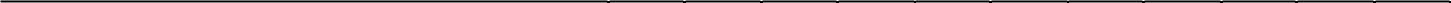 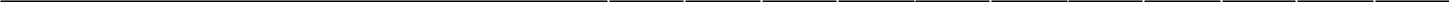 phương pháp dạy-họcChiến lược vàphương pháp dạy-họcPLOsPLOsPLOsPLOsPLOsPLOsPLOsPLOsPLOsPLOsPLOsChiến lược vàphương pháp dạy-họcChiến lược vàphương pháp dạy-học1234567891011IDạy trực tiếp1Giải thích cụ thểXXX2Thuyết giảngXXXX3Tham luậnXXXII Dạy gián tiếp4Câu hỏi gợi mởXXXX5Giải quyết vấn đềXXXXX6Học theo tình huốngXXXXIIIHọc trải nghiệm7Mô hìnhXXXXXX8Thực tập, thực tếXXXXX9Thí nghiệmXXXXX10Nhóm nghiên cứu giảng dạyIVDạy học tương tác11Tranh luậnXXXXX12Thảo luậnXXXX13Học nhómXXXXXVTự học12Bài tập ở nhàXXXXX1.10.Chiến lược và phương pháp đánh giáPhương pháp đánh giá (Assessment methods)Phương pháp đánh giá (Assessment methods)PLOsPLOsPLOsPLOsPLOsPLOsPLOsPLOsPLOsPLOsPLOsPhương pháp đánh giá (Assessment methods)Phương pháp đánh giá (Assessment methods)1234567891011IĐánh giá tiến trình (On-going/Formative Assessment)Đánh giá tiến trình (On-going/Formative Assessment)Đánh giá tiến trình (On-going/Formative Assessment)Đánh giá tiến trình (On-going/Formative Assessment)1Đánh giá chuyên cần (Attendence Check)XX2Đánh giá bài tập (Work Assigment)XXXXXX3Đánh giá thuyết trình (Oral Presentaion)XXXXXXIIĐánh giá tổng kết/định kỳ (Summative Assessment)Đánh giá tổng kết/định kỳ (Summative Assessment)Đánh giá tổng kết/định kỳ (Summative Assessment)Đánh giá tổng kết/định kỳ (Summative Assessment)4Kiểm tra viết (Written Exam)XXXXXX5Kiểm tra trắc nghiệm (Multiple choice exam)XXXXXX6Bảo vệ và thi vấn đáp (Oral Exam)XXXXXX7Báo cáo (Written Report)XXXXXX8Đánh giá thuyết trình (Oral Presentaion)XXXXX9Đánh giá làm việc nhóm (Peer Assessment)XXXXXXTiêu chíđánh giáMức độ đạt chuẩn quy địnhMức độ đạt chuẩn quy địnhMức độ đạt chuẩn quy địnhMức độ đạt chuẩn quy địnhMức độ đạt chuẩn quy địnhMức độ đạt chuẩn quy địnhTrọngsốTiêu chíđánh giáMỨC F(0-3.9)MỨC D(4.0-5.4)MỨC C(5.5-6.9)MỨC B(7.0-8.4)MỨC A(8.5-10)Chuyên cầnKhông  đi  học (<30%)Đi  học   không  chuyên  cần(<50%)Đi học khá chuyên cần (<70%)Đi học chuyên cần (<90%)Đi  học đầy đủ,  rất chuyên cần(100%)50%50%Đóng  góptại lớpKhông tham gia hoạt động gì tại lớpHiếm khi tham gia phát biểu, đóng gớp cho bài học tại lớp.Đóng góp không hiệu quả.Thỉnh thoảng tham gia phát biểu, trao đổi ý kiến tại lớp. Phát biểu ít khi có hiệu quả.Thường xuyên phát biểu và trao đổi ý kiến liên quan đến bài học. Các đóng góp cho bài học là hiệu quả.Tham gia tích cực các hoạt động tại l ớp: phát biểu, trao đổi ý kiến liên quan đến bài học. Các đóng góp rất hiệu quả.50%50%Tiêu chíđánh giáMức độ đạt chuẩn quy địnhMức độ đạt chuẩn quy địnhMức độ đạt chuẩn quy địnhMức độ đạt chuẩn quy địnhMức độ đạt chuẩn quy địnhTrọngsốTiêu chíđánh giáMỨC F(0-3.9)MỨC D(4.0-5.4)MỨC C(5.5-6.9)MỨC B(7.0-8.4)MỨC A(8.5-10)TrọngsốTổ chức nhómNhóm bị phá vở hoàn toàn:  Trách  nhiệm  và nhiệm vụ của các thành viên trong nhóm không được phân công cụ thể, không  có sự  liên  kết, phối hợp nhómTrách nhiệm và nhiệm vụ của mỗi  thành  viên  trong  nhóm không rõ ràng, không phù hợp với khả năng của họ. Không có sự phối hợp làm việc giữa các thành viên trong nhóm.Mỗi thành viên có nhiệm vụ riêng nhưng chưa rõ ràng và chưa phù hợp với  khả năng của thành viên. Sự phối hợp làm việc của nhóm chưa tốt.Nhiệm vụ của mỗi thành viên trong nhóm  rõ  ràng và phù hợp với khả năng của họ. Sự phối hợp làm việc của nhóm tốtNhiệm vụ của các thành viên trong nhóm rất rõ ràng và phù hợp với khả năng của họ, phát huy điểm mạnh của các thành viên.  Sự  phối  hợp làm  việc của nhóm rất tốt20%Chuyên cần< 30%<50%<70%<90%20%Thảo luậnKhông bao giờ tham gia thảo luận trong nhómHiếm khi  tham gia thảo luậnnhóm và đóng góp ý kiếnThỉnh thoảng tham  gia thảo luận nhóm và đóng góp ý kiếnThường xuyên tham gia thảo luận nhóm và đóng góp ý kiến cho thảo luận giữa các nhóm.Luôn tham gia  thảo luận nhóm và đóng góp ý kiến hiệu quả  cho các hoạt động của nhóm và giữa các nhóm20%Nội dung theo tiến độ quy địnhKhông có nội dung tính toánNội dung tính toán không đầy đủ  (<50%),  kết  quả tính toán sai, trình tự các bước tính toán không hợp lý.Nội dung tính toán đầy đủ về khối lượng theo tiến độ quy định  (100%) .  Kết  quả  tính toán còn một số sai sót, nhầm lẫnNội dung tính toán đầy đủ về khối lượng theo tiến độ quy định  (100%).  Kết  qủa  tính toán đúng, có sử dụng phần mềm  tính  toán  nhưng  chưa hợp lýNội dung tính toán đầy đủ về khối lượng theo tiến độ quy định  (100%).  Trình  tự  các bước tính toán hợp lý, kết qủa tính toán đúng, sử dụng phần mềm tính toán hợp lý.20%Trình bày thuyết minhKhông  có  thuyết  minh hoặc thuyết minh không đầy đủTrình bày thuyết minh lộn xộn,không đúng trình tự, hình vẽ, bảng biểu và ký hiệu sử dụng trong thuyết  minh không phù hợpNội dung  trình bày  trong thuyết minh phù hợp. Thuyết minh còn một số lỗi chính tả, một số  nhầm lẫn về  kích thước, ghi chú, giải thích các thông số, bảng biểu.Nội dung phù hợp. Cấu trúc, bố cục thuyết minh rõ ràng, logic. Ghi  chú, giải  thích, hình vẽ, bảng biểu đầy đủ, ít sai sót.Nội dung phù hợp, cấu trúc thuyết  minh  rất chi  tiết, rõ ràng, logic.  Hình vẽ, bảng biểu, chú thích trình bày khoa học, sử dụng phần mềm tính toán trong thuyết minh hiệu quả20%Tiêu chíđánh giáMức độ đạt chuẩn quy địnhMức độ đạt chuẩn quy địnhMức độ đạt chuẩn quy địnhMức độ đạt chuẩn quy địnhMức độ đạt chuẩn quy địnhTrọngsốTiêu chíđánh giáMỨC F(0-3.9)MỨC D(4.0-5.4)MỨC C(5.5-6.9)MỨC B(7.0-8.4)MỨC A(8.5-10)TrọngsốNộp bài tập Không nộp bài tậpNộp bài tập 70% số lượng bài  tập  được  giao. Chưa đúng thời gian quy địnhNộp  bài  tập  đầy  đủ  (100%  số lượng được giao). Một số bài tập nộp chưa đúng thời gian quy địnhNộp bài tập đầy đủ (100% số lượng được giao). Hầu hết bài tập nộp  đúng  thời  gian quy địnhNộp bài tập đầy đủ (100% số lượng được  giao). Đúng  thời gian quy định20%Trình bày bài tậpKhông có bài tậpBài  tập trình bày lộn xộn, không đúng yêu cầu về trình bày (font chữ, cỡ chữ, giản dòng). Hình vẽ, bảng biểu sử dụng  trong  bài  tập  không phù hợpBài tập trình bày đúng yêu cầu (font chữ,  cỡ chữ, giản dòng). Hình vẽ, bảng biểu sử dụng trong bài tập rõ ràng, phù hợp. Còn một số lỗi nhỏ về trình bày (lỗi chính tả, nhầm lẫn ghi chú, kích thước)Bài tập trình bày đẹp, đầy đủ, đúng  yêu  cầu  (font  chữ,  cỡ chữ, giản dòng). Hình vẽ, bảng biểu sử dụng trong bài tập rõ ràng, phù hợp, Ghi chú, giải thích đầy đủ, hợp lý.Bài tập trình bày đẹp, đầy đủ, đúng yêu  cầu  (font  chữ,  cỡ  chữ,  giản dòng), logic Hình vẽ, bảng biểu sử dụng trong bài  tập rõ ràng,  khoa học. Ghi chú, giải thích cụ thể, hợp lý.30%Nội dung bài tậpKhông có bài tậpNội dung bài tập không đầy đủ, một số không đúng theo yêu cầu nhiệm vụ.Nội dung bài tập đầy đủ, đúng với yêu cầu nhiệm vụ nhưng chưa hợp lý. Còn một số sai sót trong tính toánNội dung bài tập đầy đủ,hợp lý theo yêu cầu nhiệm vụ. tính toán đúng, rõ ràngNội dung bài tập đầy đủ, hợp lý, đúng theo yêu cầu nhiệm vụ. Tính toán logic, chi tiết và rõ ràng, hoàn toàn hợp lý50%Tiêu chíđánh giáMức độ đạt chuẩn quy địnhMức độ đạt chuẩn quy địnhMức độ đạt chuẩn quy địnhMức độ đạt chuẩn quy địnhMức độ đạt chuẩn quy địnhTrọngsốTiêu chíđánh giáMỨC F(0-3.9)MỨC D(4.0-5.4)MỨC C(5.5-6.9)MỨC B(7.0-8.4)MỨC A(8.5-10)TrọngsốNộp nội dung báo cáo Không có nội dung hoặc không phù hợp với yêu cầuNội dung phù hợp với yêu cầu, hình ảnh và giải thích chưa rõ ràng Nội dung phù hợp với yêu cầu. Sử dụng thuật ngữ đơn giản, dễ hiểu. Hình ảnh minh hoạ rõ ràng, đẹpNội dung phù hợp với yêu cầu. Sử dụng thuật ngữ đơn giản, dễ hiểu. Hình ảnh minh hoạ rõ ràng, đẹp, phong phú. Có sử dụng videoNội  dung phù hợp  với  yêu cầu.  Sử dụng thuật ngữ đơn giản, dễ hiểu. Hình ảnh minh họa rõ ràng, đẹp, phong phú. Có sử dụng video và giải thích cụ thể hiểu biết trên video50%Trình bày slideSlide trình bày quá sơ sài, không đủ số lượng theo quy địnhSlide  trình bày  với số lượng phù hợp, sử dụng từ  ngũ  và hình  ảnh rõ ràngSlide trình bày với bố cục logic, rỏ ràng, gồm 3 phần (introduction, body and conclusion)Slide trình bày với bố cục logic, rõ gồm 3 phần thể  hiện sự thành thạo trong trình bàySlide trình bày với  bố cục logic, rõ ràng, gồm 3 phần. Thuật ngữ sử dụng đơn giản dễ hiểu. Thể hiện sự thành thạo trong trình bày và ngôn ngữ.25%Thuyết trìnhTrình bày không logic, vượt quá thời gian quy định.  Sử  dụng  thuật ngữ không đúng, phát âm  không  rõ,  giọng nói nhỏ.Bài  trình  bày  đầy  đủ. Giọng nói nhỏ, phát âm còn một số từ không rõ, sử dụng thuật ngữ phức tạp,  chưa có  tương tác với người nghe khi trình bàyPhần trình bày có bố cục 3 phần rõ ràng. Giọng nói vừa phải rõ ràng, dễ nghe, thời gian trình bày đúng quy định, thỉnh thoảng có tương tác với người nghe. Người nghe có thể hiểu và kịp theo dõi nội dung trình bàyPhần trình bày ngắn gọn, dễ hiểu. Sử dụng các thuật ngữ đơn hiểu. Bố cục rõ ràng. Giọng nói rõ ràng, lưu loát. Thời gian trình bày đúng quy định. Tương tác tốt với người  nghe.  Người  nghe  có thể hiểu được nội dung trình bàyPhần trình bày ngắn gọn. Bố cục rõ ràng. Giọng nói rõ ràng, lưu loát. Thu hút sự chú ý của người nghe, tương tác tốt với người nghe. Người nghe có thể hiểu và theo kịp tất cả nội dung trình bày.  Thời  gian  trình  bày  đúng  quy định25%Tiêu chíđánh giáMức độ đạt chuẩn quy địnhMức độ đạt chuẩn quy địnhMức độ đạt chuẩn quy địnhMức độ đạt chuẩn quy địnhMức độ đạt chuẩn quy địnhTrọngsốTiêu chíđánh giáMỨC F(0-3.9)MỨC D(4.0-5.4)MỨC C(5.5-6.9)MỨC B(7.0-8.4)MỨC A(8.5-10)Thái độ trả lời câu hỏiThái độ giao tiếp, trả lời thô lỗ, không hợp tác, thiếu tôn trọng  trong  giao  tiếp.  Sử dụng thuật ngữ  không phù hợp, gióng nói khó ngheThái độ giao tiếp, trả lời câu hỏi lễ độ. Sử dụng các thuật ngữ trong câu trả lời phức tạp,  khó  hiểu.  Giọng  nói nhỏ, thiếu tự tin.Thái độ giao tiếp, trả lời nhẹ nhàng, hòa nhã. Giọng nói vừa phải, rõ ràng,  dễ nghe.  Thuật ngữ sử dụng trong câu trả lời lời phù hợp, dễ hiểuThái độ trong câu trả lời tự tin, từ tốn, nhẹ nhàng, điềm đạm. Thuật ngữ sử dụng trong câu trả lời đơn giản, dễ hiểu Giọng nói lưu loát, rõ ràng.Thái độ giao tiếp, trả lời rất tự tin. Giọng nói rõ ràng lưu loát. Thu hút sự chú ý của người nghe, tương tác tốt với người nghe.20%Nội dung trả lờiCác  câu trả lời  hoàn toàn không  liên  quan  đến  câu hỏiCác  câu  trả  lời  không  rõ ràng,  gần  như  không liên không tập trung  vào  trọng tâm của câu hỏiCác câu trả lời đúng trọng tâm câu hỏi, liên quan đến câu hỏi nhưng thiếu tự tin trong các câu trả lờiCác câu trả lời ngắn gọn, rõ ràng, đầy đủ, liên quan đến câu hỏi yêu cầu. Thể hiện sự tự tin về hiểu biết trong câu trả lời, lập luận giải thích chưa thuyết phục.Các câu trả lời ngắn gọn, rõ ràng, đầy đủ, liên quan trực tiếp đến câu hỏi yêu cầu; tự tin  trong  câu  trả  lời;  lập luận, giải thích cho câu hỏi hoàn toàn thuyết phục80%Tiêu chíđánh giáMức độ đạt chuẩn quy địnhMức độ đạt chuẩn quy địnhMức độ đạt chuẩn quy địnhMức độ đạt chuẩn quy địnhMức độ đạt chuẩn quy địnhTrọngsốTiêu chíđánh giáMỨC F(0-3.9)MỨC D(4.0-5.4)MỨC C(5.5-6.9)MỨC B(7.0-8.4)MỨC A(8.5-10)TrọngsốNội dung đồ ánKhông  có  hoặc  nội dung được trình bày trong báo cáo không phù hợp với yêu cầuNội dung trình bày trong báo cáo  đầy  đủ  theo  yêu  cầu Tính toán sai, không cụ thể không đáp ứng yêu cầuĐầy đủ nội dung theo yêu cầu còn một số nhầm lẫn trong tính toán, một số nội dung chưa hợp lýĐầy đủ nội dung theo yêu cầu trình tự tính, tính toán hợp lý, tính toán tài chính toán và chọn chưa có giải thích cụ thể, chưa thuyết phụcĐầy đủ nội dung theo yêu cầu, tính toán chi tiết, rõ ràng, logic, trình tự tính toán hợp lý. Kết quả tính toán và chọn có sự phân tích, lý giải cụ thể, rõ ràng và thuyết phục60%Trình bày thuyết minhKhông   có   thuyết minh   hoặc   thuyết minh không đúng với nội  dung  theo  yêu cầuTrình  tự  trình  bày  trong thuyết minh không đúng. Nội dung phù hợp theo yêu cầu. Hình vẽ, bảng biểu còn nhiều mâu thuẩn với nội dungNội  dung,  trình  tự  trình  bày, thuyết minh phù hợp theo yêu cầu. Trình bày còn một số lỗi về chính  tả,  kích  thước,  ghi  chú chưa đầy đủNội  dung phù  hợp.  Trình tự cấu trúc logic, rõ ràng, đáp ứng yêu cầu. Hình ảnh, bảng biểu rõ ràng, logic. Ghi chú phù hợp. Thể hiện kỹ năng soạn thảo văn bản còn hạn chế.Nội dung phù hợp. Trình tự, cấu trúc logic, rõ ràng đáp ứng yêu cầu. Hình ứng yêu cầu. Hình ảnh, bảng biểu rõ ràng, logic, ghi chú phù  hợp.  Thể  hiện  việc  sử  dụng thành thạo máy tính trong trình bày báo cáo20%Bản vẽ kỹ thuật về hình ảnhKhông có hoặc thiếu bản vẽ/hình ảnh, bản không đúng nội dung theo quy địnhĐầy đủ số lượng bản vẽ/hình ảnh (3 bản) với nội dung theo đúng quy định. Kích thước ghi chú trên bản vẽ/hình ảnh không được thể hiện hoặc thể hiện không rõ ràng, thiếu một số phần trên các bản vẽ/hình ảnhĐầy đủ bản vẽ (3 bản) với nội dung theo đúng quy định. Kích thước, ghi chú trên bản vẽ đầy đủ, rõ ràng Còn một số lỗi về trình bày (sai chính tả, nét vẽ).Đầy đủ bản vẽ (3 bản) với nội dung theo đúng quy định. Sắp xếp các phần trên bản vẽ hợp lý. Kích thước, ghi chú đầy đủ rõ ràng.Đầy đủ bản vẽ (3 bản) với nội dung theo  đúng  quy  định.  Sắp  xếp  các phần trên bản vẽ hợp lý. Kích thước, ghi chú đầy đủ 20%Tiêu chíđánh giáMức độ đạt chuẩn quy địnhMức độ đạt chuẩn quy địnhMức độ đạt chuẩn quy địnhMức độ đạt chuẩn quy địnhMức độ đạt chuẩn quy địnhTrọngsốTiêu chíđánh giáMỨC F(0-3.9)MỨC D(4.0-5.4)MỨC C(5.5-6.9)MỨC B(7.0-8.4)MỨC A(8.5-10)TrọngsốTổ chức nhómKhông  có  sự  làm việc nhómTrách  nhiệm  và  nhiệm vụ  công  việc  của  các thành  viên trong nhóm không được  phân công cụ thểMỗi thành viên có nhiệm vụ công việc riêng nhưng không rõ ràng và không phù hợp với khả năng của thành viên trong nhóm.Nhiệm vụ công việc rõ ràng và phù hợp với khả năng của mỗi thành viên trong nhómNhiệm  vụ công  việc  của mỗi  thành viên rõ ràng, cụ thể, phù hợp. Phát huy thế  mạnh  của  các  thành  viên  trong nhóm.  Tương tác,  phối hợp tốt giữa các thành viên30%Tham gia làm việc nhóm (chuyên cần)<30%<50%<70%<90%100% (Tham gia đầy đủ các buổi họp, thảo luận của nhóm)20%Thảo luậnKhông bao giờ tham gia vào việc  thảo luận của nhómHiếm khi tham gia vào thảo luận nhóm và đóng góp ý kiếnThỉnh thoảng tham gia thảo luận nhóm và đóng góp ý kiếnThưởng xuyên tham gia thảo luận nhóm và đóng góp ý kiến hayLuôn  tham  gia  thảo  luận  nhóm  và đóng góp ý kiến hay, hiệu quả cho các hoạt động của nhóm.20%Phối hợp nhómKhông bao giờ phối hợp với nhómHiếm khi hợp tác phối hợp làm việc với nhómHợp  tác,  phối  hợp  với  nhóm Thỉnh thoảng tôn trọng và chia sẽ kinh nghiệm  từ  các thành  viênHợp tác, phối hợp với nhóm Thường  xuyên tôn trọng và chia sẻ kinh nghiệm từ các thành viên khác của nhóm.Hợp tác,  phối  hợp  với  nhóm. Luôn luôn tôn trọng và chia sẻ kinh nghiệm từ các thành viên khác của nhóm.20%Phân loạiThang điểm 10Thang điểm chữThang điểm 4ĐẠTTừ 8.5 đến 10A4ĐẠTTừ 7.0 đến 8.4B3ĐẠTTừ 5.5 đến 6.9C2ĐẠTTừ 4 đến 5.4D1KHÔNG ĐẠT<4F0STTKhối kiến thứcSố tín chỉSố tín chỉSTTKhối kiến thứcBắt buộcTự chọnIGiáo dục đại cương510IICơ sở ngành324IIIChuyên ngành440IVTốt nghiệp57Tổng sốTổng số13211143143STTKhối kiến thứcSố tín chỉTỷ lệ %PLOsPLOsPLOsPLOsPLOsPLOsPLOsPLOsPLOsPLOsPLOsSTTKhối kiến thứcSố tín chỉTỷ lệ %1234567891011IGiáo dục đại cương5135,66XXXXXXXXXIICơ sở ngành3625,18XXXXXXXXXXIIIChuyên ngành4430,77XXXXXXXXXXXIVTốt nghiệp128,39XXXXXXXXXXXTổng cộngTổng cộng143100STTMã học PhầnTên học PhầnSố tín chỉSố tín chỉSố tín chỉSố tín chỉSố tín chỉSTTMã học PhầnTên học PhầnSố tín chỉSố tín chỉSố tín chỉSố tín chỉSố tín chỉSTTMã học PhầnTên học PhầnSố tín chỉSố tín chỉSố tín chỉSố tín chỉSố tín chỉSTTMã học PhầnTên học PhầnLý thuyếtThực hành/ thí nghiệmĐồ ánThực tậpTổngSTTMã học PhầnTên học PhầnLý thuyếtThực hành/ thí nghiệmĐồ ánThực tậpTổngSTTMã học PhầnTên học PhầnLý thuyếtThực hành/ thí nghiệmĐồ ánThực tậpTổngI. Khối kiến thức giáo dục đại cươngI. Khối kiến thức giáo dục đại cươngI. Khối kiến thức giáo dục đại cương381300511190014Chủ nghĩa xã hội khoa học2022190060Giáo dục thể chất 1 (*)1123190061Giáo dục thể chất 2 (*)0114190059Giáo dục Quốc phòng – An ninh (*)0885Hóa học đại cương2136190117Kinh tế chính trị Mác-Lênin2027Cơ & Nhiệt đại cương2138190130Kỹ năng mềm3039190152Lịch sử Đảng Cộng sản Việt Nam20210190255Pháp luật đại cương20211200025Tiếng Anh 130312190365Tiếng Anh 230313190366Tiếng Anh 330314190367Tiếng Anh 430315200026Tin học căn bản21316190436Toán cao cấp30317190441Triết học Mác-Lênin30318190443Tư tưởng Hồ Chí Minh202II. Khối kiến thức cơ sở ngànhII. Khối kiến thức cơ sở ngànhII. Khối kiến thức cơ sở ngành2973619Hóa phân tích21320Đánh giá cảm quan thực phẩm21321Hình họa - Vẽ kỹ thuật - CNTP20222Kỹ thuật thực phẩm 121323Kỹ thuật thực phẩm 221324Kỹ thuật thực phẩm 320225Nhiệt kỹ thuật20226Niên luận kỹ thuật thực phẩm20227Nhập môn công nghệ thực phẩm20228Phụ gia trong chế biến thực phẩm20229Hóa sinh học30330Phương pháp thí nghiệm và xử lý số liệu21331Thực tập kỹ thuật thực phẩm (nhà máy)022Học phần tự chọn40432An toàn và ô nhiễm trong sản xuất thực phẩm20233Bao bì thực phẩm20234Dinh dưỡng người20235Hóa lý - Hóa keo40436Máy chế biến thực phẩm20237Nước cấp, nước thải kỹ nghệ20238Thiết kế nhà máy202III. Khối kiến thức chuyên ngànhIII. Khối kiến thức chuyên ngànhIII. Khối kiến thức chuyên ngành37744Công nghệ chế biến chè, cà phê, ca cao202Công nghệ chế biến đường và bánh kẹo303Công nghệ chế biến sản phẩm đóng hộp202Công nghệ chế biến sữa & sản phẩm sữa202Công nghệ chế biến thịt & sản phẩm thịt202Công nghệ chế biến thủy - hải sản202Công nghệ lạnh thực phẩm202Công nghệ sau thu hoạch và chế biến ngũ cốc202Công nghệ sau thu hoạch và chế biến rau quả202Công nghệ sản xuất bia rượu và nước giải khát202Hóa học thực phẩm303Nguyên lý bảo quản và chế biến thực phẩm202Niên luận chuyên ngành CNTP202Phương pháp nghiên cứu khoa học 202Quản lý chất lượng và luật thực phẩm202Tham quan thực tế nhà máy022Thực tập Công nghệ thực phẩm (PTN)044Tiếng Anh chuyên ngành công nghệ thực phẩm202Vi sinh học thực phẩm314IV. Học phần tốt nghiệpIV. Học phần tốt nghiệpIV. Học phần tốt nghiệp7512Thực tập tốt nghiệp5Khóa luận tốt nghiệp7Học phần Thay thế Khóa luận tốt nghiệp7Tiểu luận tốt nghiệp3Chọn 02 học phần trong những môn tự chọn sau:40An toàn trong thực phẩm và môi trường20Công nghệ chế biến dầu, mỡ thực phẩm20Công nghệ thực phẩm truyền thống20Độc chất học thực phẩm20Phát triển sản phẩm mới20Thực phẩm chức năng20STTMã học PhầnTên học PhầnPLOsPLOsPLOsPLOsPLOsPLOsPLOsPLOsPLOsPLOsPLOsSTTMã học PhầnTên học Phần1234567891011I. Khối kiến thức giáo dục đại cươngI. Khối kiến thức giáo dục đại cươngI. Khối kiến thức giáo dục đại cương1190014Chủ nghĩa xã hội khoa họcMIRR2190060Giáo dục thể chất 1 (*)R3190061Giáo dục thể chất 2 (*)R4190059Giáo dục Quốc phòng – An ninh (*)MRR5Hóa học đại cươngRRRI6190117Kinh tế chính trị Mác-LêninMIRR7Cơ & Nhiệt đại cươngRRRI8190130Kỹ năng mềmRIIMMRRR9190152Lịch sử Đảng Cộng sản Việt NamMIRR10190255Pháp luật đại cươngMRRM11200025Tiếng Anh 1RRMRR12190365Tiếng Anh 2RRMRR13190366Tiếng Anh 3RRMRR14190367Tiếng Anh 4RRMRR15200026Tin học căn bảnM16190436Toán cao cấpRRRI17190441Triết học Mác-LêninMIRR18190443Tư tưởng Hồ Chí MinhMIRRII. Khối kiến thức cơ sở ngànhII. Khối kiến thức cơ sở ngànhII. Khối kiến thức cơ sở ngành19Hóa phân tíchRRRI20Đánh giá cảm quan thực phẩmMMRRRR21Hình họa - Vẽ kỹ thuật - CNTPRRRI22Kỹ thuật thực phẩm 1MMMMRR23Kỹ thuật thực phẩm 2MMMMRR24Kỹ thuật thực phẩm 3MMMMRR25Nhiệt kỹ thuậtRRRI26Niên luận kỹ thuật thực phẩmMMMRIRRR27Nhập môn công nghệ thực phẩmRRRRRR28Phụ gia trong chế biến thực phẩmMMMMRR29Hóa sinh họcRRRI30Phương pháp thí nghiệm và xử lý số liệuRRRRMRRR31Thực tập kỹ thuật thực phẩm (nhà máy)RRRRRRHọc phần tự chọn32An toàn và ô nhiễm trong sản xuất thực phẩmRRRR33Bao bì thực phẩmRRRR34Dinh dưỡng ngườiRRRR35Hóa lý - Hóa keoRRRR36Máy chế biến thực phẩmRRRR37Nước cấp, nước thải kỹ nghệRRRR38Thiết kế nhà máyRRRRIII. Khối kiến thức chuyên ngànhIII. Khối kiến thức chuyên ngànhIII. Khối kiến thức chuyên ngành39Công nghệ chế biến chè, cà phê, ca caoMMMRMRR40Công nghệ chế biến đường và bánh kẹoMMMRMRR41Công nghệ chế biến sản phẩm đóng hộpMMMRMRR42Công nghệ chế biến sữa & sản phẩm sữaMMMRMRR43Công nghệ chế biến thịt & sản phẩm thịtMMMRMRR44Công nghệ chế biến thủy - hải sảnMMMRMRR45Công nghệ lạnh thực phẩmMMMRMRR46Công nghệ sau thu hoạch và chế biến ngũ cốcMMMRMRR47Công nghệ sau thu hoạch và chế biến rau quảMMMRMRR48Công nghệ sản xuất bia rượu và nước giải khátMMMRMRR49Hóa học thực phẩmRRRR50Nguyên lý bảo quản và chế biến thực phẩmRRRR51Niên luận chuyên ngành CNTPMMMRIRRR52Phương pháp nghiên cứu khoa học RRRRMRRR53Quản lý chất lượng và luật thực phẩmRRRRRRRR54Tham quan thực tế nhà máyRRRRRR55Thực tập Công nghệ thực phẩm (PTN)RRRRRR56Tiếng Anh chuyên ngành công nghệ thực phẩmRRMRR57Vi sinh học thực phẩmRRRRIV. Học phần tốt nghiệpIV. Học phần tốt nghiệpIV. Học phần tốt nghiệp58Thực tập tốt nghiệpMMMMMMMMMMM59Khóa luận tốt nghiệpMMMMMMMMMMMHọc phần Thay thế Khóa luận tốt nghiệp60Tiểu luận tốt nghiệpMMMMMMMMMMMChọn 02 học phần trong những môn tự chọn sau:61An toàn trong thực phẩm và môi trườngRRRR62Công nghệ chế biến dầu, mỡ thực phẩmRRRR63Công nghệ thực phẩm truyền thốngRRRR64Độc chất học thực phẩmRRRR65Phát triển sản phẩm mớiRRRR66Thực phẩm chức năngRRRRHọc kỳTổng TCSTTCodeTên học phầnLTTH, TNTH, TNĐAĐATTTTĐiều kiệnĐiều kiệnĐiều kiệnĐiều kiệnĐiều kiệnĐiều kiệnHọc kỳTổng TCSTTCodeTên học phầnLTTH, TNTH, TNĐAĐATTTTTQTQHTHTSHSHI1331Cơ & Nhiệt đại cươngXXX32Hóa học đại cươngXXX23Nhập môn công nghệ thực phẩmX34200025Tiếng Anh 1X25Hình họa - Vẽ kỹ thuật - CNTPXII1526190060Giáo dục thể chất 1 (*)XXX27Công nghệ lạnh thực phẩmX38Hóa sinh họcX29190255Pháp luật đại cươngX310190365Tiếng Anh 2X311190436Toán cao cấpXIII14312Hóa phân tíchXXX413Vi sinh học thực phẩmXXX114190061Giáo dục thể chất 2 (*)XXX315190366Tiếng Anh 3X316190441Triết học Mác - LêninXIV14317Đánh giá cảm quan thực phẩmXXX318Hóa học thực phẩmX219Nhiệt kỹ thuậtX320Kỹ thuật thực phẩm 1XXX321190367Tiếng Anh 4XV14222Công nghệ sản xuất bia rượu và nước giải khátX323Kỹ thuật thực phẩm 2XXX324200026Tin học căn bảnXXX225Tiếng Anh chuyên ngành công nghệ thực phẩmX4Chọn 2 trong số các học phần sau (4 TC):226An toàn và ô nhiễm trong sản xuất thực phẩmX227Bao bì thực phẩmX228Dinh dưỡng ngườiX429Hóa lý - Hóa keoX230Máy chế biến thực phẩmX231Nước cấp, nước thải kỹ nghệX232Thiết kế nhà máyXVI15833190059Giáo dục Quốc phòng - An ninh (*)XX334Công nghệ chế biến đường và bánh kẹoX235190117Kinh tế chính trị Mác - LêninX236Phương pháp nghiên cứu khoa học X VII15237190014Chủ nghĩa xã hội khoa họcX238Công nghệ chế biến sản phẩm đóng hộpX239Kỹ thuật thực phẩm 3X240Phụ gia trong chế biến thực phẩmX241Niên luận kỹ thuật thực phẩmX242Thực tập kỹ thuật thực phẩm (nhà máy)XX343Phương pháp thí nghiệm và xử lý số liệuXXXVIII14244Công nghệ chế biến chè, cà phê, ca caoX245Công nghệ chế biến sữa & sản phẩm sữaX246Công nghệ sau thu hoạch và chế biến ngũ cốcX247Công nghệ sau thu hoạch và chế biến rau quảX248Nguyên lý bảo quản và chế biến thực phẩmX249Tham quan thực tế nhà máyXX250Tư tưởng Hồ Chí MinhXIX14251Công nghệ chế biến thịt & sản phẩm thịtX252Công nghệ chế biến thủy - hải sảnX253Lịch sử Đảng Cộng sản Việt NamX254Niên luận chuyên ngành CNTPX255Quản lý chất lượng và luật thực phẩmX456Thực tập Công nghệ thực phẩm (PTN)XXX15357190130Kỹ năng mềmX558Thực tập tốt nghiệpXX759Khóa luận tốt nghiệpXX7Học phần thay thế khóa luận tốt nghiệp:360Tiểu luận tốt nghiệp4Chọn 02 học phần trong những môn tự chọn sau:261An toàn trong thực phẩm và môi trườngX262Công nghệ chế biến dầu, mỡ thực phẩmX263Công nghệ thực phẩm truyền thốngX264Độc chất học thực phẩmX265Phát triển sản phẩm mớiX266Thực phẩm chức năngX143Tổng cộngTổng cộngTổng cộngTổng cộngTRƯỞNG KHOAHIỆU TRƯỞNG